TOČKA 1. DNEVNOG REDAUsvajanje zapisnika sa 08. sjednice Općinskog vijeća Općine DubravicaZ A P I S N I K sa 8. sjednice Općinskog vijeća Općine Dubravica održane u utorak, 31. svibnja 2022. godine, u vijećnici Općine Dubravica s početkom u 19.00 sati.NAZOČNI: Ivica Stiperski, Mario Čuk, Gordana Režić, Kruno Stiperski, Stjepan Vajdić, Franjo Frkanec, Josip Biff, Ana Nemčić, Drago HorvatODSUTNI: /OSTALI:Marin Štritof - načelnik Općine DubravicaSilvana Kostanjšek- pročelnica JUO Općine DubravicaDragica Stiperski – voditeljica računovodstva Martina Čukman - viša referentica JUO Općine Dubravica, zapisničarPredstavnici medija-Prigorski kaj, Televizija Zapad, Zaprešićki kraj Predsjedavajući Ivica Stiperski otvara sjednicu i pozdravlja nazočne, konstatira da je na početku sjednice nazočno devet (9) članova Općinskog vijeća, te da postoji kvorum pa se prelazi naUTVRĐIVANJE DNEVNOG REDAVijećnici su dobili prijedlog dnevnog reda sa popratnim materijalima te predsjedavajući za isti predlaže sljedeće točke: Usvajanje zapisnika sa 07. sjednice Općinskog vijeća Općine DubravicaDonošenje Odluke o donošenju I. Izmjena i dopuna proračuna Općine Dubravica za 2022. godinu i projekcija za 2023. i 2024. godinuDonošenje I. izmjene i dopune Programa predškolskog obrazovanja za 2022. godinuDonošenje I. izmjene i dopune Programa školskog obrazovanja za 2022. godinuDonošenje I. izmjene i dopune Programa gradnje objekata i uređaja komunalne infrastrukture za 2022. godinuDonošenje I. izmjene i dopune Programa gospodarstva i poljoprivrede za 2022. godinuDonošenje I. izmjene i dopune Programa javnih potreba u kulturi za 2022. godinuDonošenje I. izmjene i dopune Programa socijalne zaštite za 2022. godinuDonošenje I. izmjene i dopune Programa održavanja komunalne infrastrukture za 2022. godinuDonošenje I. izmjene i dopune Programa zaštite okoliša za 2022. godinuDonošenje I. izmjene i dopune Programa vatrogasne službe i zaštite za 2022. godinuDonošenje I. izmjene i dopune Programa turizma za 2022. godinuDonošenje I. izmjene i dopune Programa razvoja civilnog društva za 2022. godinuDonošenje I. izmjene i dopune Programa vodoopskrbe i odvodnje za 2022. godinuDonošenje Godišnjeg izvještaja o izvršenju proračuna Općine Dubravica za 2021. godinuDonošenje Odluke o utvrđivanju te pokriću manjka proračuna Općine Dubravica za 2021. godinuDonošenje Odluke o II. izmjenama i dopunama Odluke o sufinanciranju i postupku sufinanciranja troškova smještaja djece u dječji vrtić „SMOKVICA“ u DubraviciDonošenje Odluke o komunalnim djelatnostima na području Općine DubravicaDonošenje Odluke o prihvaćanju Izvješća o izvršenju Programa gradnje objekata i uređaja komunalne infrastrukture u 2021. godini Donošenje Odluke o prihvaćanju Izvješća o izvršenju Programa održavanja komunalne infrastrukture u 2021. godiniDonošenje Odluke o prihvaćanju Izvještaja o rezultatima obavljenog popisa Povjerenstva za popis imovine, obveza i potraživanja u 2021. godiniDonošenje Odluke o usvajanju Izvješća o provedbi Plana upravljanja imovinom u vlasništvu Općine Dubravica za 2021. godinuDonošenje Odluke o utvrđivanju cijene usluga na groblju u RozgiDonošenje Odluke o dodjeli javnih priznanja na području Općine Dubravica u 2022. godiniDonošenje Odluke o imenovanju organizacijskog odbora za Dane Općine DubravicaDonošenje Odluke o oslobođenju od plaćanja komunalne naknade za stambeni objekt temeljem zahtjeva obveznika Nevenko VukmanZamolbe Informacije i prijedloziRaznoTočka 1. Usvajanje zapisnika sa 07. sjednice Općinskog vijeća Općine Dubravica      Predsjedavajući Ivica Stiperski govori da su vijećnici zaprimili zapisnik 7. sjednice Općinskog vijeća, te otvara raspravu o prihvaćanju istoga.       Obzirom da se rasprava ne vodi, predsjedavajući provodi glasovanje, a Općinsko vijeće Općine Dubravica jednoglasno sa 9 glasova ZA, 0 glasova PROTIV i 0 SUZDRŽANIH glasova usvaja zapisnik sa 7. sjednice Općinskog vijeća Općine Dubravica.Točka 2. Donošenje Odluke o donošenju I. Izmjena i dopuna proračuna Općine Dubravica za 2022. godinu i projekcija za 2023. i 2024. godinu      Predsjedavajući govori da su prijedlog I. Izmjena i dopuna proračuna Općine Dubravica  za 2022. godinu zaprimili svi vijećnici u materijalima za današnju sjednicu Vijeća, te da je Odbor za proračun i financije prije sjednice Vijeća pregledao prijedlog I. Izmjena i dopuna Proračuna. Predsjedavajući navodi da postoji mala izmjena u odnosu na materijale koje su vijećnici zaprimili, odnosno na 22. stranici I. rebalansa proračuna došlo je do izmjene kod stavke „Sufinanciranje obnove vodoopskrbnog cjevovoda“.        Predsjedavajući daje riječ voditeljici računovodstva  Dragici Stiperski koja govori da se navedeno odnosi na to da je iznos od 116.000,00 kuna koji je bio prvotno predviđen, ispravljen na 29.000,00 kuna, a odnosi se na financiranje projektne dokumentacije za cjevovod Pušća-Milić Selo.        Predsjedavajući pokreće raspravu.       Načelnik je pojasnio da je u materijalima koji su vijećnici zaprimili stavljen puni udio za sufinanciranje od 116.000,00 kuna, ali zbog uključivanja Hrvatskih voda u sufinanciranje, umanjen je iznos sufinanciranja na 29.000,00 kuna.       Predsjedavajući govori Vijećnicima da se jave ukoliko žele da se nešto dodatno pojasni.        Nakon kratke rasprave, predsjedavajući provodi glasovanje, a Općinsko vijeće Općine Dubravica jednoglasno sa 9 glasova ZA, 0 glasova PROTIV i 0 SUZDRŽANIH glasova donosi Odluku o donošenju I. Izmjena i dopuna proračuna Općine Dubravica za 2022. godinu i projekcija za 2023. i 2024. godinuTočka 3. Donošenje I. izmjene i dopune Programa predškolskog obrazovanja za 2022. godinu      Predsjedavajući daje riječ pročelnici Silvani Kostanjšek koja ukratko pojašnjava I. Izmjene i dopune Programa predškolskog obrazovanja za 2022. godinu.      Predsjedavajući pokreće raspravu.      Obzirom da se rasprava ne vodi, predsjedavajući provodi glasovanje, a Općinsko vijeće Općine Dubravica jednoglasno sa 9 glasova ZA, 0 glasova PROTIV i 0 SUZDRŽANIH glasova donosi I. Izmjene i dopune Programa predškolskog obrazovanja za 2022. godinu.Točka 4. Donošenje I. izmjene i dopune Programa školskog obrazovanja za 2022. godinu      Predsjedavajući daje riječ pročelnici Silvani Kostanjšek koja ukratko pojašnjava I. Izmjene i dopune Programa školskog obrazovanja za 2022. godinu.      Predsjedavajući pokreće raspravu.      Obzirom da se rasprava ne vodi, predsjedavajući provodi glasovanje, a Općinsko vijeće Općine Dubravica jednoglasno sa 9 glasova ZA, 0 glasova PROTIV i 0 SUZDRŽANIH glasova donosi I. Izmjene i dopune Programa školskog obrazovanja za 2022. godinu.Točka 5. Donošenje I. izmjene i dopune Programa gradnje objekata i uređaja komunalne infrastrukture za 2022. godinu      Predsjedavajući daje riječ pročelnici Silvani Kostanjšek koja ukratko pojašnjava I. izmjene i dopune Programa gradnje objekata i uređaja komunalne infrastrukture za 2022. godinu.      Predsjedavajući pokreće raspravu.      Obzirom da se rasprava ne vodi, predsjedavajući provodi glasovanje, a Općinsko vijeće Općine Dubravica jednoglasno sa 9 glasova ZA, 0 glasova PROTIV i 0 SUZDRŽANIH glasova donosi I. izmjene i dopune Programa gradnje objekata i uređaja komunalne infrastrukture za 2022. godinu.Točka 6. Donošenje I. izmjene i dopune Programa gospodarstva i poljoprivrede za 2022. godinu      Predsjedavajući daje riječ pročelnici Silvani Kostanjšek koja ukratko pojašnjava I. izmjene i dopune Programa gospodarstva i poljoprivrede za 2022. godinu.      Predsjedavajući pokreće raspravu.      Obzirom da se rasprava ne vodi, predsjedavajući provodi glasovanje, a Općinsko vijeće Općine Dubravica jednoglasno sa 9 glasova ZA, 0 glasova PROTIV i 0 SUZDRŽANIH glasova donosi I. izmjene i dopune Programa gospodarstva i poljoprivrede za 2022. godinu.Točka 7.Donošenje I. izmjene i dopune Programa javnih potreba u kulturi za 2022. godinu       Predsjedavajući daje riječ pročelnici Silvani Kostanjšek koja ukratko pojašnjava I. izmjene i dopune Programa javnih potreba u kulturi za 2022. godinu.       Predsjedavajući pokreće raspravu.       Obzirom da se rasprava ne vodi, predsjedavajući provodi glasovanje, a Općinsko vijeće Općine Dubravica jednoglasno sa 9 glasova ZA, 0 glasova PROTIV i 0 SUZDRŽANIH glasova donosi I. izmjene i dopune Programa javnih potreba u kulturi za 2022. godinu.Točka 8. Donošenje I. izmjene i dopune Programa socijalne zaštite za 2022. godinu      Predsjedavajući daje riječ pročelnici Silvani Kostanjšek koja ukratko pojašnjava I. Izmjene i dopune Programa socijalne zaštite za 2022. godinu.      Predsjedavajući pokreće raspravu.      Obzirom da se rasprava ne vodi, predsjedavajući provodi glasovanje, a Općinsko vijeće Općine Dubravica jednoglasno sa 9 glasova ZA, 0 glasova PROTIV i 0 SUZDRŽANIH glasova donosi I. Izmjene i dopune Programa socijalne zaštite za 2022. godinu.Točka 9. Donošenje I. izmjene i dopune Programa održavanja komunalne infrastrukture za 2022. godinu      Predsjedavajući daje riječ pročelnici Silvani Kostanjšek koja ukratko pojašnjava I. izmjene i dopune Programa održavanja komunalne infrastrukture za 2022. godinu.      Predsjedavajući pokreće raspravu.      Obzirom da se rasprava ne vodi, predsjedavajući provodi glasovanje, a Općinsko vijeće Općine Dubravica jednoglasno sa 9 glasova ZA, 0 glasova PROTIV i 0 SUZDRŽANIH glasova donosi I. izmjene i dopune Programa održavanja komunalne infrastrukture za 2022. godinu.Točka 10.Donošenje I. izmjene i dopune Programa zaštite okoliša za 2022. godinu      Predsjedavajući daje riječ pročelnici Silvani Kostanjšek koja ukratko pojašnjava I. izmjene i dopune Programa zaštite okoliša za 2022. godinu.      Predsjedavajući pokreće raspravu.      Obzirom da se rasprava ne vodi, predsjedavajući provodi glasovanje, a Općinsko vijeće Općine Dubravica jednoglasno sa 9 glasova ZA, 0 glasova PROTIV i 0 SUZDRŽANIH glasova donosi I. izmjene i dopune Programa zaštite okoliša za 2022. godinu.Točka 11.Donošenje I. izmjene i dopune Programa vatrogasne službe i zaštite za 2022. godinu      Predsjedavajući daje riječ pročelnici Silvani Kostanjšek koja ukratko pojašnjava II. izmjene i dopune Programa vatrogasne službe i zaštite za 2022. godinu.      Predsjedavajući pokreće raspravu.     Obzirom da se rasprava ne vodi, predsjedavajući provodi glasovanje, a Općinsko vijeće Općine Dubravica jednoglasno sa 9 glasova ZA, 0 glasova PROTIV i 0 SUZDRŽANIH glasova donosi I. izmjene i dopune Programa vatrogasne službe i zaštite za 2022. godinu.Točka 12.Donošenje I. izmjene i dopune Programa turizma za 2022. godinu      Predsjedavajući daje riječ pročelnici Silvani Kostanjšek koja ukratko pojašnjava I. izmjene i dopune Programa turizma za 2022. godinu.      Predsjedavajući pokreće raspravu.      Obzirom da se rasprava ne vodi, predsjedavajući provodi glasovanje, a Općinsko vijeće Općine Dubravica jednoglasno sa 9 glasova ZA, 0 glasova PROTIV i 0 SUZDRŽANIH glasova donosi I. izmjene i dopune Programa turizma za 2022. godinu.Točka 13.Donošenje I. izmjene i dopune Programa razvoja civilnog društva za 2022. godinu      Predsjedavajući daje riječ pročelnici Silvani Kostanjšek koja ukratko pojašnjava I. izmjene i dopune Programa razvoja civilnog društva za 2022. godinu.      Predsjedavajući pokreće raspravu.      Obzirom da se rasprava ne vodi, predsjedavajući provodi glasovanje, a Općinsko vijeće Općine Dubravica jednoglasno sa 9 glasova ZA, 0 glasova PROTIV i 0 SUZDRŽANIH glasova donosi I. izmjene i dopune Programa razvoja civilnog društva za 2022. godinu.Točka 14. Donošenje I. izmjene i dopune Programa vodoopskrbe i odvodnje za 2022. godinu       Predsjedavajući daje riječ pročelnici Silvani Kostanjšek koja ukratko pojašnjava I. izmjene i dopune Programa vodoopskrbe i odvodnje za 2022. godinu.       Predsjedavajući pokreće raspravu.       Obzirom da se rasprava ne vodi, predsjedavajući provodi glasovanje, a Općinsko vijeće Općine Dubravica jednoglasno sa 9 glasova ZA, 0 glasova PROTIV i 0 SUZDRŽANIH glasova donosi I. izmjene i dopune Programa vodoopskrbe i odvodnje za 2022. godinu.Točka 15. Donošenje Godišnjeg izvještaja o izvršenju proračuna Općine Dubravica za 2021. godinu       Predsjedavajući govori da su vijećnici u materijalima zaprimili godišnji izvještaj o izvršenju proračuna za razdoblje od 01.01.-31.12.2021. te daje riječ načelniku koji govori da se temeljem Zakona o proračunu predstavničkom tijelu podnosi na donošenje godišnji izvještaj o izvršenju proračuna do 1. lipnja tekuće godine za prethodnu godinu. Načelnik je ukratko izvijestio vijećnike o dobivenim sredstvima putem natječaja i javnih poziva na koje se Općina prijavila, te da će se uskoro realizirati kredit. Također, načelnik ukratko pojašnjava dinamiku završetka radova na zgradi ambulante.	        Predsjedavajući pokreće raspravu.	 Nakon kratke rasprave, predsjedavajući je proveo glasovanje, a Općinsko vijeće jednoglasno sa 9 glasova ZA, 0 PROTIV i 0 SUZDRŽANIH glasova donosi Godišnji izvještaj o izvršenju proračuna Općine Dubravica za 2021. godinu.Točka	16. Donošenje Odluke o utvrđivanju te pokriću manjka proračuna Općine Dubravica za 2021. godinu         Predsjedavajući govori da su vijećnici u materijalima zaprimili prijedlog Odluke o utvrđivanju te pokriću manjka proračuna Općine Dubravica za 2021. godinu.         Predsjedavajući daje riječ pročelnici koja govori da se ovom Odlukom utvrđuje rezultat poslovanja, te pokriće manjka proračuna Općine Dubravica iskazanog u financijskim izvještajima o izvršenju Proračuna Općine Dubravica za 2021. godinu	Predsjedavajući pokreće raspravu.	       Nakon kratke rasprave, predsjedavajući provodi glasovanje, a Općinsko vijeće jednoglasno sa 9 glasova ZA, 0 PROTIV i 0 SUZDRŽANIH glasova donosi Odluku o utvrđivanju te pokriću manjka proračuna Općine Dubravica za 2021. godinu.Točka 17. Donošenje Odluke o II. izmjenama i dopunama Odluke o sufinanciranju i postupku sufinanciranja troškova smještaja djece u dječji vrtić „SMOKVICA“ u Dubravici       Predsjedavajući daje riječ pročelnici Kostanjšek.       Pročelnica govori da je Upravno vijeće dječjeg vrtića „Smokvica“ donijelo Odluku o povećanju ekonomske cijene vrtića od 01.06.2022.g., zbog povećanja troškova pružanja usluga predškolskog odgoja te zbog povećanja cijena energenata i ostalih materijalnih troškova i to:- za redoviti 10-satni program – 2.150,00 kn mjesečno (povećanje za 250 kn od dosadašnje ekonomske cijene od 1.900,00 kn)- za redoviti 5-satni program – 1.400,00 kn mjesečno (povećanje za 200 kn od dosadašnje ekonomske cijene od 1.200,00 kn)       DV Smokvica zatražio je od Općine Dubravica suglasnost na navedeno povećanje ekonomske cijene odnosno donošenje nove Odluke o visini sufinanciranja troškova smještaja djece u dječji vrtić Smokvica u Dubravici. Ovim prijedlogom Odluke predlaže se sufinanciranje Općine Dubravica za redoviti program za prvo dijete u iznosu od 1.105,00 kuna mjesečno (umjesto dosadašnjih 980 kn, što predstavlja povećanje sufinanciranja za 125,00 kn), za drugo dijete 1.495,00 kuna mjesečno (umjesto dosadašnjih 1.370,00 kn, što predstavlja povećanje sufinanciranja za 125,00 kn) te 2.150,00 kn za treće i svako sljedeće dijete te djecu poginulih branitelja (puna ekonomska cijena), za redoviti poludnevni program za prvo dijete 725,00 kuna mjesečno (umjesto dosadašnjih 625 kn, što predstavlja povećanje sufinanciranja za 100 kn), za drugo dijete 1.015,00 kn (umjesto dosadašnjih 915 kn, što predstavlja povećanje sufinanciranja za 100 kn) te 1.400,00 kn za treće i svako sljedeće dijete te djecu poginulih branitelja (puna ekonomska cijena). Pročelnica ističe da bi sve ostale točke prijašnje Odluke ostale nepromijenjene te da bi navedeni prijedlog Odluke odnosno povećanje sufinanciranja vrijedilo od 01. lipnja 2022. godine.        Predsjedavajući pokreće raspravu.	       Nakon kratke rasprave, predsjedavajući provodi glasovanje, a Općinsko vijeće jednoglasno sa 9 glasova ZA, 0 PROTIV i 0 SUZDRŽANIH glasova odlučuje da je suglasno sa predloženim povećanjem iznosa sufinanciranja dječjeg vrtića te donosi Odluku II. izmjenama i dopunama Odluke o sufinanciranju i postupku sufinanciranja troškova smještaja djece u dječji vrtić „SMOKVICA“ u Dubravici.Točka 18. Donošenje Odluke o komunalnim djelatnostima na području Općine Dubravica        Predsjedavajući daje riječ pročelnici Kostanjšek koja pojašnjava da je, unatoč tome što je prijedlog navedene Odluke bio na prošloj sjednici Vijeća, u međuvremenu došlo do nekih izmjena u provođenju i uslugama koje bi se vršile, te se zato predlaže nova Odluka o komunalnim djelatnostima. Prijašnjom Odlukom, komunalna djelatnost „košnja trave i raslinja uz nerazvrstane ceste“, povjerila se komunalnom poduzeću Zaprešić d.o.o., ali zbog visoke cijene te usluge od strane Zaprešića d.o.o., odlučeno je potražiti druge opcije, te se predlaže da se navedeni poslovi povjere pravnoj osobi zbog povoljnije ponude i nižih cijena. Stoga se, prijedlogom Odluke predlaže brisanje komunalne djelatnosti „košnja trave i raslinja uz nerazvrstane ceste“ iz djelatnosti koje se povjeravaju komunalnom društvu Zaprešić d.o.o. te se predlaže povjeravanje navedene djelatnosti fizičkoj ili pravnoj osobi. Također, pročelnica navodi da se prijedlogom Odluke predlaže brisanje strojnog orezivanja granja uz nerazvrstane ceste u opisu komunalne djelatnosti „košnja trave i raslinja uz nerazvrstane ceste“ i kod komunalne djelatnosti „održavanje čistoće javnih površina: - strojno i ručno čišćenje nogostupa“ predlaže se brisanje ručnog čišćenja nogostupa te brisanje asfaltnog kolnika i nogostupa te četkanje.       Predsjedavajući pokreće raspravu.	       Nakon kratke rasprave, predsjedavajući provodi glasovanje, a Općinsko vijeće jednoglasno sa 9 glasova ZA, 0 PROTIV i 0 SUZDRŽANIH glasova odlučuje da je suglasno sa novim prijedlogom i jednoglasno donosi Odluku o komunalnim djelatnostima na području Općine Dubravica.Točka 19. Donošenje Odluke o prihvaćanju Izvješća o izvršenju Programa gradnje objekata i uređaja komunalne infrastrukture u 2021. godini 	Predsjedavajući govori da su vijećnici u materijalima zaprimili  Izvješće načelnika o izvršenju Programa gradnje uređaja i objekata komunalne infrastrukture u 2021. godini i prijedlog Odluke o prihvaćanju istog, te daje riječ pročelnici Kostanjšek koja govori da je temeljem Zakona o komunalnom gospodarstvu općinski načelnik dužan podnijeti predstavničkom tijelu izvješće o izvršenju programa građenja komunalne infrastrukture za prethodnu kalendarsku godinu. Izvješće se podnosi istodobno s izvješćem o izvršenju proračuna jedinice lokalne samouprave. Općinski načelnik je donio Izvješće o izvršenju Programa gradnje objekata i uređaja komunalne infrastrukture na području Općine Dubravica za 2021. godinu, a koje je sastavni dio prijedloga ove Odluke.	Predsjedavajući pokreće raspravu.		 Obzirom da se rasprava ne vodi, predsjedavajući provodi glasovanje, a Općinsko vijeće jednoglasno sa 9 glasova ZA, 0 PROTIV i 0 SUZDRŽANIH glasova donosi Odluku o prihvaćanju Izvješća o izvršenju Programa gradnje objekata i uređaja komunalne infrastrukture u 2021. godini.Točka 20. Donošenje Odluke o prihvaćanju Izvješća o izvršenju Programa održavanja komunalne infrastrukture u 2021. godini       Predsjedavajući govori da su vijećnici u materijalima zaprimili  Izvješće načelnika o izvršenju Programa održavanja komunalne infrastrukture u 2021. godini i prijedlog Odluke o prihvaćanju istog, te daje riječ pročelnici Kostanjšek koja pojašnjava da je kao i kod prethodne točke dnevnog reda, općinski načelnik dužan podnijeti predstavničkom tijelu izvješće o izvršenju programa održavanja komunalne infrastrukture za prethodnu kalendarsku godinu. Izvješće se podnosi istodobno sa izvješćem o izvršenju proračuna jedinica lokalne samouprave te je općinski načelnik donio Izvješće o izvršenju Programa održavanja komunalne infrastrukture na području Općine Dubravica za 2021. godinu.       Predsjedavajući pokreće raspravu.		Obzirom da se rasprava ne vodi, predsjedavajući provodi glasovanje, a Općinsko vijeće jednoglasno sa 9 glasova ZA, 0 PROTIV i 0 SUZDRŽANIH glasova donosi Odluku o prihvaćanju Izvješća o izvršenju Programa održavanja komunalne infrastrukture u 2021. godini.Točka 21. Donošenje Odluke o prihvaćanju Izvještaja o rezultatima obavljenog popisa Povjerenstva za popis imovine, obveza i potraživanja u 2021. godini	Predsjedavajući Ivica Stiperski govori da su članovi Povjerenstva za popis imovine, obveza i potraživanja obavili redoviti godišnji popis imovine, obveza i potraživanja sa stanjem na dan 31.12.2021. godine, te o istome sastavili zapisnike i podnijeli izvještaj o rezultatima obavljenog popisa, sukladno priloženim materijalima koji su dostavljeni vijećnicima.        Predsjedavajući pokreće raspravu.		Obzirom da se rasprava ne vodi, predsjedavajući provodi glasovanje, a Općinsko vijeće jednoglasno sa 9 glasova ZA, 0 PROTIV i 0 SUZDRŽANIH glasova donosi Odluku o prihvaćanju Izvještaja o rezultatima obavljenog popisa Povjerenstva za popis imovine, obveza i potraživanja u 2021. godini.Točka 22. Donošenje Odluke o usvajanju Izvješća o provedbi Plana upravljanja imovinom u vlasništvu Općine Dubravica za 2021. godinu       Predsjedavajući daje riječ pročelnici Kostanjšek.        Pročelnica govori da temeljem Zakona o upravljanju državnom imovinom izvršno tijelo podnosi predstavničkom tijelu Izvješće o provedbi Godišnjeg plana upravljanja imovinom do 30. rujna tekuće godine za prethodnu godinu. Izvješće općinskog načelnika o provedbi Plana upravljanja imovinom u vlasništvu Općine Dubravica za 2021. godinu sastavni je dio prijedloga ove Odluke.        Predsjedavajući pokreće raspravu.		Obzirom da se rasprava ne vodi, predsjedavajući provodi glasovanje, a Općinsko vijeće jednoglasno sa 9 glasova ZA, 0 PROTIV i 0 SUZDRŽANIH glasova donosi Odluku o prihvaćanju Izvještaja o rezultatima obavljenog popisa Povjerenstva za popis imovine, obveza i potraživanja u 2021. godini.Točka 23. Donošenje Odluke o utvrđivanju cijene usluga na groblju u Rozgi       Predsjedavajući daje riječ pročelnici Kostanjšek.       Pročelnica govori da se, zbog povećanja cijene energenata (plina i električne energije) te povećanja troška čišćenja mrtvačnice, ovim prijedlogom Odluke o utvrđivanju cijene usluga na groblju u Rozgi predlaže povećanje naknade za korištenje mrtvačnice za 200,00 kn te bi naknada iznosila 600,00 kn umjesto dosadašnjih 400,00 kn. Također, pročelnica ističe da se predlaže brisanje odredbe o tome da se usluga korištenja rashladne komore ne naplaćuje za preminule osobe s prebivalištem na području Općine Dubravica, te se predlaže propisivanje naknade za korištenje rashladne komore za preminule osobe s prebivalištem na području Općine Dubravica - do 8 sati u toku jednog dana u iznosu od 200,00 kn te za više od jednog dana (naknada po danu) u iznosu od 250,00 kn po danu. Pročelnica nadalje govori da se također predlaže naknada za korištenje rashladne komore za preminule osobe s prebivalištem izvan područja Općine Dubravica- do 8 sati u toku jednog dana u iznosu od 400,00 kn te za više od jednog dana (naknada po danu) u iznosu od 450,00 kn po danu.       Nakon obrazloženja pročelnice, predsjedavajući pokreće raspravu.       Načelnik govori da je povećanje cijena usluga na groblju nužno zbog povećanja svih ostalih troškova. Ujedno govori da je servis za čišćenje također povećao cijene. Mrtvačnicu je potrebno očistiti prije i poslije pogreba, a tu su i troškovi plina, struje, održavanja okoliša oko mrtvačnice, i tome slično. Načelnik napominje da povećanje cijena usluga na groblju nije veliko, ali će opet olakšati podmirenje svih troškova koji su naočigled porasli.        Vijećnik Stjepan Vajdić govori kako smatra da nije potrebno povećati naknadu mrtvačnice te apelira da se nađe neki drugi način kako će se nadoknaditi troškovi. Ističe kako se slaže sa povećanjem naknade za korištenje rashladne komore, ali nije suglasan sa povećanjem naknade za korištenje mrtvačnice.       Načelnik govori kako u susjednim općinama naknada za korištenje mrtvačnice iznosi 800,00 kuna.       Načelnik također ističe kako ovdje nije u pitanju samo rasvjeta, plin i čišćenje, nego su tu uvijek još i dodatni troškovi kao što je servis bojlera, usluge dimnjačara i slično. 		 Nakon dulje rasprave, predsjedavajući provodi glasovanje, a Općinsko vijeće o sa 8 glasova ZA, 1 PROTIV i 0 SUZDRŽANIH glasova daje suglasnost na predloženo povećanje cijena usluga na groblju i donosi Odluku utvrđivanju cijene usluga na groblju. Točka 24. Donošenje Odluke o dodjeli javnih priznanja na području Općine Dubravica u 2022. godini       Predsjedavajući daje riječ pročelnici Kostanjšek.        Pročelnica govori da je proveden Javni poziv za predlaganje kandidata za dodjelu javnih priznanja Općine Dubravica, a koji je objavljen dana 13.04.2022. godine na rok od 30 dana. Temeljem prijedloga Povjerenstva za dodjelu javnih priznanja Općine Dubravica, prijedloga općinskog načelnika Općine Dubravica i vijećnika Općinskog vijeća Općine Dubravica dodijelilo bi se ukupno 18 javnih priznanja. Nagrada bi se dodijelila samo Puhačkom orkestru Rozga, priznanja bi se dodijelila Mihaelu Strgaru, Franji Hudina, DVD-u Bobovec, Dragi Prelecu, OPG-u Ivan Radenović, „Ženama Dubravice“, Franji i Mariji Vukina, a zahvalnice bi dobili: Vugrinec d.o.o., Biff d.o.o., Pekara Dubravica d.o.o., Frigoekspert d.o.o., Zidarsko fasaderski obrt vl. Stjepan Mikuljan, Obrt Šoštarec, Mesnica obrt vl. Drago Vugrinec, Filip Lacić, Ministarstvo regionalnoga razvoja i fondova EU te Zagrebačka županija. Javna priznanja dodijelila bi se na svečanoj sjednici Općinskog vijeća koje je planirana za 29. srpnja 2022. godine. 	Predsjedavajući pokreće raspravu.      Načelnik ukratko pojašnjava razloge dodjele javnih priznanja te pita vijećnike za dodatne prijedloge.	Nakon kraće rasprave, predsjedavajući je proveo glasovanje, a Općinsko vijeće je suglasno sa prijedlozima i jednoglasno sa 9 glasova ZA, 0 PROTIV i 0 SUZDRŽANIH glasova donosi Odluku o dodjeli javnih priznanja na području Općine Dubravica u 2021. godini. Točka 25. Donošenje Odluke o imenovanju organizacijskog odbora za Dane Općine Dubravica      Predsjedavajući govori vijećnicima da je potrebno imenovati članove organizacijskog odbora za Dane Općine Dubravica te govori da su vijećnici u materijalima za današnju sjednicu zaprimili prijedlog prema kojem bi se imenovao organizacijski odbor za Dane Općine Dubravica u sastavu: Načelnik Marin ŠtritofVijećnik Ivica StiperskiVijećnik Kruno StiperskiVijećnik Josip BiffVijećnik Mario Čuk       Predsjedavajući pokreće raspravu.       Načelnik pita da se vijećnici izjasne ukoliko smatraju da je potrebno da se još netko imenuje u organizacijski odbor.       Vijećnik Kruno Stiperski govori kako smatra da nije potrebno da Odbor ima puno članova nego da svi imenovani članovi zaista sudjeluju u organizaciji Dana Općine.	Obzirom da Vijećnici nisu imali dodatne prijedloge te su bili suglasni sa iznesenim prijedlogom, predsjedavajući je proveo glasovanje, a Općinsko vijeće jednoglasno sa 9 glasova ZA, 0 PROTIV i 0 SUZDRŽANIH glasova donosi Odluku o imenovanju organizacijskog odbora za Dane Općine Dubravica u gore navedenom sastavu.Točka 26. Donošenje Odluke o oslobođenju od plaćanja komunalne naknade za stambeni objekt temeljem zahtjeva obveznika Nevenko Vukman        Predsjedavajući daje riječ pročelnici Kostanjšek koja govori da je na prošloj sjednici bilo riječ o tom slučaju kada se Ivici Vukmanu iz Bobovca Rozganskog, Odvojak Zagrebačke ul. 36 i Sanjici Vukman (osobe lišene poslovne sposobnosti), a čiji je on skrbnik, odobrila financijska pomoć zbog požara obiteljske kuće. Obzirom da je stambeni objekt u potpunosti izgorio te je neupotrebljiv za stanovanje, Ivica Vukman je podnio zamolbu da ga se oslobodi od plaćanja komunalne naknade.       Predsjedavajući pokreće raspravu.          Nakon kratke rasprave, predsjedavajući je proveo glasovanje, a Općinsko vijeće jednoglasno sa 9 glasova ZA, 0 PROTIV i 0 SUZDRŽANIH glasova donosi Odluku o oslobođenju od plaćanja komunalne naknade za stambeni objekt temeljem zahtjeva obveznika Nevenko Vukman.Točka 27. Zamolbe Zamolba Kristine Mihalinec - zamolba za postavu povišene podloge i za javnu rasvjetu         Pročelnica Silvana Kostanjšek čita zamolbu Kristine Mihalinec koja moli za povišenu podlogu na cesti u naselju Vučilčevo, Lukavečka ulica kod kućnog broja 47 te za javnu rasvjetu u Lukavečkoj ulici kod kućnog broja 47. Također ističe da su mlada obitelj sa malim djetetom te mole za pomoć.       Predsjedavajući pokreće raspravu.        Načelnik govori kako će za povišenu podlogu probati nešto napraviti u suradnji sa predložiti Županijskom upravom za ceste Zagrebačke županije, te da se možda nešto može riješiti što se tiče rasvjete, samo je problem što tamo nema stupova.       Predsjedavajući Ivica Stiperski govori kako je na toj adresi, odnosno na toj dionici zaista jako mračno te da je potrebna rasvjeta.       Načelnik govori kako se slaže da bi tu dionicu između naselja Vučilčevo i Lukavec Sutlanski trebalo spojiti javnom rasvjetom, iako je na toj dionici nema puno stambenih objekta, te da je od Elektre dobio informaciju da je potrebno postaviti cca. 16 stupova, što je i dosta veliki trošak za Općinu.           Vijećnik Drago Horvat postavlja pitanje koliki bi bili troškovi uvođenja javne rasvjete na toj dionici.          Načelnik govori kako za sada nema saznanja o točnim troškovima, te će se detaljnije ispitati mogućnosti o uvođenju javne rasvjete, odnosno da će probati naći neko rješenje.         Nakon kratke rasprave, Općinsko vijeće je zaključilo da će se Kristini Mihalinec uputiti odgovor da će se u daljnjem razdoblju probati naći rješenje za povišenu podlogu i uvođenje javne rasvjete.Točka 28. Informacije i prijedloziInformacija o školskim tribinama        Načelnik ukratko informira vijećnike da će Zagrebačka županija sufinancirati projektnu dokumentaciju za školske tribine na sportskom igralištu PŠ Dubravica u iznosu od 50.000,00 kuna, a cijeli postupak vodi OŠ Pušća koja je provela nabavu za izradu projektne dokumentaciju te je odabran najpovoljniji ponuditelj. Tribina bi bila bez nadstrešnice, a OŠ Pušća će Općini dostaviti idejno rješenje na uvid, nakon što se isto završi. Informacija o prijavljenim projektima/ programima na javne pozive/natječaje       Načelnik ukratko izvještava Vijećnike da se Općina prijavila na mnoge javne pozive i natječaje koji su bili otvoreni, za projekte/programe kao što su: 8. Uskrsni sajam, berba „Kak su brali naši stari“, rekonstrukcija II. Sutlanske ceste, poduzetnički inkubator (ambulanta) za III. i IV. fazu radova, adaptacija vatrogasnog doma Bobovec, izgradnja ambulante za IV. fazu radova, projektna dokumentacija za izgradnju nove zgrade vrtića, Župni dvor VII. faza, sufinanciranje vrtića i sl.  Točka 29. Razno/Sjednica Općinskog vijeća zaključena je u 20:20 sati.                                                                                                    KLASA: 024-02/22-01/7                                                     URBROJ: 238-40-02-22-28    Dubravica, 31. svibnja 2022.g.Zapisnik sastavila:                                               Predsjednik Općinskog vijeća            Martina Čukman                                                          Općine Dubravica 								         Ivica StiperskiTOČKA 2. DNEVNOG REDADonošenje Odluke o prihvaćanju Polugodišnjeg izvještaja o izvršenju Proračuna Općine Dubravica od 01.01.2022. - 30.06.2022. godineOBAVIJEST VIJEĆNICIMAPrijedlog Polugodišnjeg izvještaja o izvršenju Proračuna Općine Dubravica od 01.01.2022. - 30.06.2022. godine nalazi se u prilogu koji su vijećnici zaprimili uz materijale za sjednicu!TOČKA 3. DNEVNOG REDADonošenje Odluke o primanju na znanje Izvješća Općinskog načelnika o svom radu za razdoblje od 01.01. - 30.06.2022. godineREPUBLIKA HRVATSKA 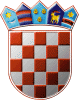 ZAGREBAČKA ŽUPANIJA                OPĆINA DUBRAVICA					PRIJEDLOG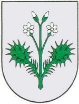                 Općinsko vijeće KLASA: 024-02/22-01/11URBROJ: 238-40-02-22-Dubravica, 27. rujna 2022. godineNa temelju članka 35. b. stavka 1. Zakona o lokalnoj i područnoj (regionalnoj) samoupravi („Narodne novine“, broj 33/01, 60/01, 129/05, 109/07, 125/08, 36/09, 150/11, 144/12, 19/13,  137/15, 123/17, 98/19, 144/20) i članka 21. i 40. Statuta Općine Dubravica (Službeni glasnik Općine Dubravica br. 01/2021) Općinsko vijeće Općine Dubravica na svojoj 09. sjednici održanoj 27. rujna 2022. godine donosiODLUKUo primanju na znanje Izvješća Općinskoga načelnika o svom radu za razdoblje od 01.01.- 30.06.2022. godineČlanak 1.Ovom se Odlukom prima na znanje Izvješće Općinskog načelnika o svom radu za razdoblje od 1. siječnja do 30. lipnja 2022. godine koje je sastavni dio ove Odluke.Članak 2.Ova Odluka stupa na snagu osmog dana od dana objave u “Službenom glasniku Općine Dubravica”.					OPĆINSKO VIJEĆE OPĆINE DUBRAVICA				Predsjednik Ivica StiperskiOBAVIJEST VIJEĆNICIMAOpćinski načelnik Općine Dubravica će najkasnije na sjednici Općinskog vijeća (dana 27.09.2022.g.) dostaviti vijećnicima Izvješće načelnika o svom radu za razdoblje od 1. siječnja do 30. lipnja 2022. godine te će se o navedenom izvješću moći raspravljati na sjednici vijeća.TOČKA 4. DNEVNOG REDADonošenje Odluke o visini paušalnog poreza po krevetu, po smještajnoj jedinici u kampu i/ili kamp odmorištu, po smještajnoj jedinici u objektu za robinzonski smještaj,za djelatnosti iznajmljivanja i smještaja u turizmu na području Općine Dubravica za 2023. godinuOBRAZLOŽENJE:Čl. 57. Zakona o porezu na dohodak („Narodne novine“ broj 115/16, 106/18, 121/19, 32/20, 138/20) i čl. 2. Pravilnika o paušalnom oporezivanju djelatnosti iznajmljivanja i organiziranja smještaja u turizmu („Narodne novine“ broj 01/2019, 01/2020) propisuju da je predstavničko tijelo JLS u obvezi donijeti odluku kojom će propisati visine paušalnog poreza po krevetu/smještajnoj jedinici u kampu, a koje ne mogu biti manje od 150,00 kn niti veće od 1.500,00 kn. Navedena odluka se primjenjuje od 01. siječnja sljedeće godine do donošenja nove odluke. Odluka se dostavlja Ministarstvu financija, Poreznoj upravi u roku od 8 dana od dana njezinog donošenja radi objave na mrežnim stranicama Porezne uprave. Ako predstavničko tijelo JLS ne donese odluku do 15. prosinca tekuće godine za primjenu od 1. siječnja sljedeće godine, visina paušalnog poreza po krevetu/smještajnoj jedinici u kampu odnosno po smještanoj jedinici u objektu za robinzonski smještaj, određuje se u iznosu od 750,00 kuna.REPUBLIKA HRVATSKA ZAGREBAČKA ŽUPANIJA                OPĆINA DUBRAVICA				PRIJEDLOG                Općinsko vijeće KLASA: 024-02/22-01/11				URBROJ: 238-40-02-22-Dubravica, 27. rujan 2022. godineNa temelju članka 57. stavka 3. Zakona o porezu na dohodak („Narodne novine“ broj 115/16, 106/18, 121/19, 32/20, 138/20), članka 2. Pravilnika o paušalnom oporezivanju djelatnosti iznajmljivanja i organiziranja smještaja u turizmu („Narodne novine“ broj 01/2019, 01/2020) i članka 21. Statuta Općine Dubravica (Službeni glasnik Općine Dubravica br. 01/2021) Općinsko vijeće Općine Dubravica na svojoj 09. sjednici održanoj dana 27. rujna 2022. godine donijelo jeODLUKUo visini paušalnog poreza po krevetu,  po smještajnoj jedinici u kampu i/ili kamp odmorištu, po smještajnoj jedinici u objektu za robinzonski smještaj, za djelatnosti iznajmljivanja i smještaja u turizmu na području Općine Dubravica za 2023. godinuČlanak 1.Ovom Odlukom određuje se visina paušalnog poreza po krevetu u sobama, apartmanima i kućama za odmor, po smještajnoj jedinici u kampu i/ili kamp-odmorištu te smještajnoj jedinici u objektu za robinzonski smještaj, za djelatnosti iznajmljivanja i smještaja u turizmu koje se obavljaju na području Općine Dubravica za 2023. godinu.Članak 2.Iznos godišnjeg paušalnog poreza na dohodak iz članka 1. ove Odluke utvrđuje se u visini  od 150,00 HRK po krevetu odnosno po smještajnoj jedinici u kampu i/ili kamp-odmorištu i po smještajnoj jedinicu u objektu za robinzonski smještaj, u svim naseljima Općine Dubravica u kojima se obavlja djelatnost iznajmljivanja i smještaja u turizmu.Iznos godišnjeg paušalnog poreza na dohodak iz članka 1. ove Odluke utvrđuje se u visini  od 19,91 EUR (fiksni tečaj konverzije 1 EUR=7,53450 HRK) po krevetu odnosno po smještajnoj jedinici u kampu i/ili kamp-odmorištu i po smještajnoj jedinicu u objektu za robinzonski smještaj, u svim naseljima Općine Dubravica u kojima se obavlja djelatnost iznajmljivanja i smještaja u turizmu.Članak 2. stavak 1. ove Odluke prestaje važiti na dan uvođenja eura kao službene valute u Republici Hrvatskoj.Članak 3.	Ova Odluka stupa na snagu prvog dana od dana objave u „Službenom glasniku Općine Dubravica“, a primjenjuje se od 01. siječnja 2023. godine te će se dostaviti Ministarstvu financija, Poreznoj upravi radi objave na mrežnim stranicama Porezne uprave.							OPĆINSKO VIJEĆE OPĆINE DUBRAVICA							Predsjednik Ivica StiperskiTOČKA 5. DNEVNOG REDADonošenje Strategije upravljanja i raspolaganja nekretninama u vlasništvu Općine Dubravica za razdoblje od 2023.-2029.OBRAZLOŽENJE:Člankom 18. Zakona o upravljanju državnom imovinom (Narodne novine broj 52/18) propisano je Strategija upravljanja i raspolaganja nekretninama u vlasništvu Općine Dubravica (u daljnjem tekstu: Strategija) donosi se za potrebe Općine Dubravica, sukladno članku 18. Zakona o upravljanju državnom imovinom („Narodne novine“ broj 52/18). Strategiju donosi predstavničko tijelo općine na prijedlog izvršnog tijela odnosno općinskog načelnika za razdoblje od 7 (sedam) godina. Strategija određuje srednjoročne ciljeve i smjernice za upravljanje i raspolaganje nekretninama u vlasništvu Općine za razdoblje od sedam godina odnosno od 2023. do 2029. godine. Strategijom upravljanja i raspolaganja se želi osigurati ekonomski svrhovito, učinkovito i transparentno upravljanje i raspolaganje  nekretninama.Strategija se oslanja na Strategiju upravljanja imovinom za razdoblje 2019. - 2025. („Narodne novine“ broj 96/2019) i načela koja su propisana za upravljanje i raspolaganje državnom imovinom.Predlaže se usvajanje i donošenje nove Strategije za razdoblje 2023.-2029. obzirom da je dosadašnja Strategija upravljanja i rasplaganja nekretninama u vlasništu Općine Dubravica 2017.-2022. prestala važiti.REPUBLIKA HRVATSKA ZAGREBAČKA ŽUPANIJA                OPĆINA DUBRAVICA                Općinsko vijeće KLASA: 024-02/22-01/11URBROJ: 238-40-02-22-Dubravica, 27. rujna 2022. godineNa temelju članka 15. i članka 18. Zakona o upravljanju državnom imovinom (Narodne novine broj 52/18), članka 21. Statuta Općine Dubravica („Službeni glasnik Općine Dubravica“ br. 01/2021) Općinsko vijeće Općine Dubravica na svojoj 09. sjednici održanoj dana 27. rujna 2022. godine donosi STRATEGIJUUPRAVLJANJA I RASPOLAGANJANEKRETNINAMAU VLASNIŠTVU OPĆINE DUBRAVICAZA RAZDOBLJE OD 2023.-2029.UVODOpćina Dubravica, OIB: 89243140464, Pavla Štoosa 3, 10 293 Dubravica.Na čelu Općine Dubravica se nalazi Općinski načelnik koji je i odgovorna osoba za zastupanje Općine i nositelj izvršne vlasti.Općina Dubravica smještena je u sjeverozapadnom dijelu Zagrebačke županije. Područje općine sastoji se od dvije prostorno-funkcionalne cjeline: doline rijeke Sutle u zapadnom dijelu općine i brežuljkastog predjela marijagoričkog pobrđa. Općina Dubravica na istoku graniči s Općinom Luka i Gradom Zaprešićem. Jugoistočni dio općine graniči s Općinom Pušća, a južni dio s Općinom Marija Gorica. Sjeverni dio općine graniči sa Krapinsko-zagorskom županijom. Zapadna granica pruža se duž rijeke Sutle koja ujedno predstavlja i državnu granicu sa Republikom Slovenijom. Općina Dubravica udaljena je 30 km od administrativnog središta Županije – Grada Zagreba. U sastavu općine nalazi se 10 naselja: Bobovec Rozganski, Donji Čemehovec, Dubravica, Kraj Gornji Dubravički, Lugarski Breg, Lukavec Sutlanski, Pologi, Prosinec, Rozga i Vučilčevo. Općina se prostire na 20,46 km2 što predstavlja 0,67 % ukupne površine Zagrebačke županije te je prema površini među najmanjim općinama unutar županije.Strategija upravljanja i raspolaganja nekretninama u vlasništvu Općine Dubravica (u daljnjem tekstu: Strategija) donosi se za potrebe Općine Dubravica, sukladno članku 18. Zakona o upravljanju državnom imovinom („Narodne novine“ broj 52/18). Strategiju donosi predstavničko tijelo općine na prijedlog izvršnog tijela odnosno općinskog načelnika za razdoblje od 7 (sedam) godina. Strategija određuje srednjoročne ciljeve i smjernice za upravljanje i raspolaganje nekretninama u vlasništvu Općine za razdoblje od sedam godina odnosno od 2023. do 2029. godine. Strategijom upravljanja i raspolaganja se želi osigurati ekonomski svrhovito, učinkovito i transparentno upravljanje i raspolaganje  nekretninama.Strategija se oslanja na Strategiju upravljanja imovinom za razdoblje 2019. - 2025. („Narodne novine“ broj 96/2019) i načela koja su propisana za upravljanje i raspolaganje državnom imovinom.Upravljanje imovinom definira se kao proces odlučivanja i provedbe odluka u vezi sa stjecanjem, korištenjem ili raspolaganjem nekretninama i podrazumijeva proces kojim se osigurava da imovina proizvodi optimalne kratkoročne i dugoročne rezultate, uključujući tijek novca i povećanje vrijednosti.Nekretninama u vlasništvu Općine Dubravica mora se odgovorno upravljati i raspolagati jer predstavljaju kapital koji je potrebno staviti u funkciju i po potrebi sačuvati za buduće generacije.Tijekom sljedećih godina struktura ove Strategije će se usavršavati, posebno u vidu modela planiranja koji bi bio primjenjiv na metode upotrebe i mjerljivosti rezultata ostvarivanja provedbe iste te će se nedostaci pokušati ukloniti. Nekretnine u vlasništvu Općine biti će evidentirane u Registru imovine/nekretnina Općine Dubravica.VAŽEĆI PROPISI U SVEZI UPRAVLJANJA I RASPOLAGANJA NEKRETNINAMAVAŽEĆI AKTI OPĆINE DUBRAVICAANALIZA STANJA NEKRETNINA I POSTOJEĆI MODEL UPRAVLJANJA I RASPOLAGANJA NEKRETNINAMAOpćina u svom vlasništvu ima slijedeći portfelj imovine:Zemljišta,Poslovne prostore (za potrebe Općine i za iznajmljivanje)Javne površine i prostore (javne zelene površine) Komunalnu infrastrukturu (nerazvrstane ceste, javna rasvjeta, groblja (staro i novo) i zgrada mrtvačnice, autobusna stajališta (nadstrešnice).Upravljanje nekretninama obuhvaća sljedeće aktivnosti:stjecanje i raspolaganje nekretninama i ostvarivanje vlasničkih prava u skladu s propisima koji uređuju vlasništvo i druga stvarna prava,utvrđivanje vlasničko pravnog statusa nekretnina, njihov popis i procjenu te upis u javne registre i očevidnike,tekuće i investicijsko održavanje nekretnina te kapitalna ulaganja, financijsko praćenje prihoda i rashoda od nekretnina teobavljanje drugih poslova u vezi upravljanja nekretninamaUspostava baze podataka o nekretninamaBaza podataka o nekretninama/imovini oslanja se na točne i podrobne podatke preuzete iz katastra nekretnina i zemljišnih knjiga. Neki od tih podataka su stalni i rijetko se mijenjaju (oznaka katastarske čestice, površina, adresa, opis prostorno planska namjena) dok su ostali podaci (financijski rezultati, prihodi, izdaci, korisnici, trenutna namjena) podložni češćim promjenama.Uspostavljanje baze podataka i popisa imovine prvi je i najvažniji korak u uspostavi djelotvornog sustava upravljanja imovinom. Detaljna baza podataka omogućava nadzor i analizu nekretnina i portfelja te osigurava transparentnost u radu.Općina Dubravica ima ustrojen, javno objavljen na svojoj mrežnoj stranici te redovito ažuriran:-  Registar imovine/nekretnina Općine Dubravica-  Registar nerazvrstanih cesta-  Registar komunalne infrastruktureOpćina Dubravica svake godine izrađuje i javno objavljuje godišnju Analizu i vrednovanje učinaka upravljanja komunalnom infrastrukturom.ZEMLJIŠTAOpćina Dubravica ustrojila je i javno objavila na mrežnim stranicama općine Registar imovine/nekretnina Općine Dubravica te se isti redovito ažurira.U portfelju nekretninama u vlasništvu Općine Dubravica postoji nekoliko zemljišta koji predstavlja veliki potencijal za investicije i ostvarivanje ekonomskog rasta. UVJETI PRODAJERaspolaganje nekretninama vrši se isključivo temeljem provedenih javnih natječaja, osim u slučajevima kada je to posebnim zakonima drugačije uređeno.Općina Dubravica donijela je Proceduru upravljanja i raspolaganja nekretninama u vlasništvu Općine Dubravica (Službeni glasnik Općine Dubravica broj 01/2020). Prihodi od zemljišta se u poslovnim knjigama iskazuju za one nekretnine koje su prodane putem javnih natječaja i temeljem sklopljenih ugovora dane u zakup.ULAGANJAOpćina Dubravica ulaže u nekretnine u svom vlasništvu, naročito nekretnina koja predstavljaju komunalnu infrastrukturu. Sva ulaganja su iskazana u knjigovodstvenim evidencijama. HIPOTEKENekretnine u vlasništvu Općine Dubravica nisu opterećene hipotekama.OSNOVE RASPOLAGANJAPOSLOVNI PROSTORIOpćina Dubravica vlasnik je poslovnih prostora. Poslovni prostori upisani su u zemljišne knjige kao vlasništvo Općine Dubravica.OSNOVE KORIŠTENJA- Zakon o zakupu i kupoprodaji poslovnog prostora (NN 125/11, 64/15, 112/18)- Odluka o korištenju stare zgrade PŠ Dubravica za udruge i stranke  („Službeni glasnik Općine Dubravica“ 3/15) i Odluka o dopuni Odluke o korištenju stare zgrade PŠ Dubravica za udruge i stranke (Službeni glasnik Općine Dubravica broj 01/19)- Odluka o zakupu poslovnog prostora – dječji vrtić, Pavla Štoosa 26, Dubravica (Službeni glasnik Općine Dubravica broj 4/18)- Odluka o davanju suglasnosti na sklapanje Ugovora o prodaji nekretnine izravnom pogodbom (Službeni glasnik Općine Dubravica broj 01/2020)- Procedura upravljanja i raspolaganja nekretninama u vlasništvu Općine Dubravica (Službeni glasnik Općine Dubravica broj 01/2020)   UVJETI PRODAJE POSLOVNIH PROSTORASukladno zakonu poslovni prostori prodaju se na temelju javnog natječaja i neposrednom prodajom, osim ako Zakonom ili podzakonskim aktima nije propisano drugačije.Postupak prodaje propisan je i Procedurom upravljanja i raspolaganja nekretninama u vlasništvu Općine Dubravica (Službeni glasnik Općine Dubravica broj 01/2020).  Javni natječaj za prodaju nekretnina objavljuju se na web stranicama i oglasnoj ploči Općine Dubravica, zainteresirane osobe se obavještavaju o istima.Općina Dubravica u planiranom razdoblju 2023.-2029. godine ne planira prodaju poslovnih prostora u vlasništvu općine.Zakonom o vlasništvu je propisano kako se na pravo vlasništva jedinice lokalne samouprave na odgovarajući način primjenjuju pravila o vlasništvu Republike Hrvatske, ako nije što drugo određeno zakonom niti proizlazi iz naravi tih osoba.UVJETI ZAKUPA POSLOVNIH PROSTORAPoslovni prostori u vlasništvu općine planiraju se davati u zakup u planiranom razdoblju 2023.-2029. godine temeljem posebne Odluke Općinskog vijeća Općine Dubravica koja će detaljno propisivati odredbe javnog natječaja za zakup poslovnog prostora, a ista će se donijeti sukladno odredbama Zakona o zakupu i kupoprodaji poslovnog prostora (NN 125/11, 64/15, 112/18) i odredbama podzakonskih akata.Tijekom razdoblja 2023.-2029. godine planirane su sljedeće aktivnosti glede zakupa poslovnih prostora:Na građevinskom zemljištu na k.č.br. 72/2 k.o. Dubravica u Ulici Pavla Štoosa 18, 2022. godine izgrađena je nova slobodnostojeća javno-poslovna zgrada koja je ujedno i Poduzetnički inkubator. Zgrada se sastoji od 5 (pet) poslovnih prostora: 2 (dva) u prizemlju i 3 (tri) na I. katu zgrade. U prizemlju je 1 (jedan) poslovni prostor prodan Domu zdravlja Zagrebačke županije za svrhu otvaranja ordinacije opće prakse te stomatološke ordinacije. Za drugi poslovni prostor u prizemlju, namijenjen za potrebe ljekarne, planira se davanje istog u zakup u razdoblju 2023.-2029. godine. 3 (tri) poslovna prostora na I. katu zgrade također se u planiranom razdoblju planiraju davati u zakup poduzetnicima u poduzetničke svrhe.GRAĐEVINSKA ZEMLJIŠTAU planiranju korištenja potencijala građevinskog zemljišta u vlasništvu Općine u funkciji rasta i razvoja, važnu ulogu ima i prostorno planiranje. Tijekom razdoblja 2023.-2029. godine planirane su sljedeće aktivnosti:Na građevinskom zemljištu k.č.br. 72/4 k.o. Dubravica u sklopu zgrade Dječjeg vrtića Smokvica u Dubravici, ista dana u zakup, planira se izgradnja nove zgrade vrtićaNa građevinskom zemljištu na mjestu stare škole, k.č.br. 76/2 k.o. Dubravica u Ulici Pavla Štoosa 38, čiji su poslovni prostori dani u zakup udrugama sa područja Općine Dubravica, planira se rušenje stare škole te izgradnja nove zgrade Kulturnog centra Dubravica.STAMBENI OBJEKTIOpćina Dubravica ima stambene objekte u svom vlasništvu/suvlasništvu opisanih u tabeli ispod za koje je planirana namjena njihovog upravljanja i raspolaganja:ZAJEDNIČKA VLASNIŠTVAOpćina Dubravica sudjeluje u vlasničkoj strukturi trgovačkog društva: Zaprešić d.o.o., Zelengaj 15, Zaprešić (suvlasnički dio iznosi 1,2%)PLAN INVESTICIJA Godišnje se planira iz proračuna Općine investirati u Građenje objekata i uređaja komunalne infrastrukture: proširenje javne rasvjete, rekonstrukcija traktorskih puteva u šumske ceste u gospodarskoj jedinici „Zaprešićke šume“ (Rozganska cesta i II Lugarska), izgradnja grobnih mjesta i ograde, izgradnja nogostupa (Rekonstrukcija Kumrovečke ceste izgradnjom nogostupa) rekonstrukcija nerazvrstanih cesta, rekonstrukcija staze na groblju, legalizacija nerazvrstanih cesta, evidentiranje komunalne infrastrukture u katastar i zemljišne knjige.Godišnje se planira iz proračuna Općine investirati u Održavanje komunalne infrastrukture: održavanje javne rasvjete, energetska usluga, održavanje javnih zelenih površina, održavanje čistoće javnih površina (nogostup), nabava materijala i opreme za održavanje cesta, održavanje nerazvrstanih cesta (šodranje,grabe,kanali) te javnih površina na kojima nije dopušten promet motornim vozilima, košnja trave i raslinja uz nerazvrstane ceste, zimsko održavanje nerazvrstanih cesta, održavanje groblja, sanacija cijevnog propusta.IZVOR SREDSTAVA ZA INVESTICIJE Investicije će se financirati iz poreznih izvora, izvora komunalne naknade i komunalnog doprinosa, izvora prodaje i zakupa nekretnina i građevinskog zemljišta, te sredstava zakupa i prodaje poljoprivrednog zemljišta.PLAN POSTUPAKA VEZANIH UZ SAVJETOVANJE SA ZAINTERESIRANOM JAVNOŠĆU I PRAVO NA PRISTUP INFORMACIJAMA KOJE SE TIČU UPRAVLJANJA I RASPOLAGANJA IMOVINOM U VLASNIŠTVU OPĆINE 1. Na mrežnoj stranici Općine, u rubrici Registri općine, javno objavljen i redovito ažuriran:-  Registar imovine/nekretnina Općine Dubravica-  Registar nerazvrstanih cesta-  Registar komunalne infrastrukture2. Sukladno čl. 15. Zakona o upravljanju državnom imovinom (Narodne novine broj 52/18) ova Strategija te svi godišnji Planovi upravljanja imovinom Općine Dubravica objaviti će se na mrežnoj stranici Općine Dubravica, uključujući izvješća o provedbi godišnjih planova.3. Organizirati učinkovitije korištenje imovine u vlasništvu Općine, s ciljem stvaranja novih vrijednosti i ostvarivanja veće ekonomske koristi. Zakonski propisi kojima je uređeno postupanje vezano uz savjetovanje sa zainteresiranom javnošću i pravo na pristup informacijama koje se tiču upravljanja i raspolaganja imovinom u vlasništvu Republike Hrvatske: 1. Zakon o upravljanju državnom imovinom (»Narodne novine«, broj 52/18) 2. Zakon o pravu na pristup informacijama (»Narodne novine«, broj 25/2013, 85/15, 69/22)VIZIJE I SMJERNICE ZA RASPOLAGANJE I UPRAVLJANJE NEKRETNINAMA U RAZDOBLJU OD 2023.-2029. GODINE Vizija Općine Dubravica je stvaranje što kvalitetnijeg sustava upravljanja i raspolaganja nekretninama u vlasništvu Općine po najvišim standardima, uz optimalne troškove poslovanja.Cilj predstavlja određivanje smjernica za izradu plana aktivnosti kojima će se ostvariti učinkovito i transparentno upravljanje i raspolaganje nekretninama, konkretno njihovo otuđivanje ili očuvanje.Vezano uz postupke legalizacije nekretnina, poduzeti će se sve mjere u očuvanju imovine Općine Dubravica na kojoj su izgrađene i legalizirane građevine kao i provođenje postupaka proglašenja komunalne infrastrukture javnim dobrom u općoj uporabi u vlasništvu Općine Dubravica te njihov upis u zemljišne knjige i katastar.Smjernice za učinkovito upravljanje/raspolaganje nekretninama:neprestani rad na detektiranju  imovine u vlasništvu Općine Dubravica,redovito ažuriranje i upotpunjavanje evidencija nekretnina u vlasništvu Općine Dubravica (Registar imovine/nekretnina Općine Dubravica, Registar nerazvrstanih cesta, Registar komunalne infrastrukture)uočavanje razlika i usklađenje podataka katastra i zemljišnih knjiga s ciljem učinkovitijeg i transparentnijeg upravljanja i raspolaganja,povezivanje evidentiranih nekretnina sa saznanjima o obuhvatu, statusu i njihovoj namjeni u odnosu na važeće dokumente prostornog uređenja,vođenje računa o interesima Općine Dubravica kao vlasnika nekretnina prilikom izrade prostorne dokumentacije,uspostava jedinstvenog sustava i kriterija u procjeni vrijednosti nekretnina,temeljenje odluka o raspolaganju na najvećem mogućem ekonomskom učinku i održivom razvoju,za sve nekretnine na kojima postoji upisano suvlasništvo, ukoliko je to moguće, provesti razvrgnuće suvlasničke zajednice,žurno rješavanje imovinskopravnih odnosa na nekretninama u svrhu realizacije investicijskih projekata,zabrana prodaje osobito vrijednih i povijesno važnih nekretnina,rješavanje imovinsko-pravnih pitanja vlasništva ošasne imovineredovita objava dokumenata upravljanja imovinom na internetskoj stranici općine,redoviti pregledi imovine radi nadgledanja i planiranja održavanja,čuvanje zapisa o nekretninama.ZAKLJUČAKOpćina Dubravica za novo sedmogodišnje razdoblje 2023. – 2029. godine mora donijeti strategiju upravljanja i raspolaganja imovinom kojom je potrebno odrediti srednjoročne ciljeve i smjernice upravljanja i raspolaganja imovinom uvažavajući gospodarske i razvojne interese Općine Dubravica, godišnji plan upravljanja i raspolaganja imovinom, kojim je potrebno odrediti kratkoročne ciljeve i smjernice upravljanja imovinom i provedbene mjere u svrhu provođenja strategije. Donošenjem ove Strategije upravljanja i raspolaganja nekretninama u vlasništvu Općine Dubravica za razdoblje od 2023. – 2029. Općina bi trebala utvrditi jednaka pravila postupanja pri upravljanju i raspolaganju imovinom uvažavajući propisana načela upravljanja imovinom u vlasništvu Republike Hrvatske (načelo odgovornosti, javnosti, ekonomičnosti, predvidljivosti) i dugoročne strateške ciljeve u gospodarenju i upravljanju imovinom koji se odnose na očuvanje važnih i vrijednih dijelova imovine za potrebe sadašnjih i budućih naraštaja te organizaciju učinkovitog i transparentnog korištenja imovine s ciljem stvaranja novih vrijednosti i ostvarivanja veće ekonomske koristi.                                       		OPĆINSKO VIJEĆE OPĆINE DUBRAVICAPredsjednik Ivica StiperskiTOČKA 6. DNEVNOG REDADonošenje Plana upravljanja imovinom u vlasništvu Općine Dubravica za 2023. godinuOBRAZLOŽENJE:Na temelju prethodno usvojene Strategije upravljanja i raspolaganja nekretninama u vlasništvu Općine Dubravica za razdoblje od 2023.-2029. (KLASA: 024-02/22-01/11 URBROJ: 238-40-02-22-6 od 27. rujna 2022. godine) i članka 19. Zakona o upravljanju državnom imovinom (Narodne novine broj 52/18) izvršno tijelo JLS izrađuje te predlaže predstavničkom tijelu godišnji Plan upravljanja imovinom u vlasništvu Općine Dubravica za sljedeću godinu. Godišnji Plan se donosi do 30.11. tekuće godine. Plan upravljanja imovinom u vlasništvu Općine Dubravica za 2023. godinu se po usvajanju objavljuje u Službenom glasniku općine te na mrežnim stranicama općine.REPUBLIKA HRVATSKA ZAGREBAČKA ŽUPANIJA						PRIJEDLOG                OPĆINA DUBRAVICA                Općinsko vijeće KLASA: 024-02/22-01/11URBROJ: 238-40-02-22-Dubravica, 27. rujan 2022. godineNa temelju Strategije upravljanja i raspolaganja nekretninama u vlasništvu Općine Dubravica za razdoblje od 2023.-2029. (KLASA: 024-02/22-01/11 URBROJ: 238-40-02-22-6 od 27. rujna 2022. godine), članka 19. Zakona o upravljanju državnom imovinom (Narodne novine broj 52/18) i članka 21. Statuta Općine Dubravica („Službeni glasnik Općine Dubravica“ br. 01/2021), Općinsko vijeće Općine Dubravica na svojoj 09. sjednici održanoj dana 27. rujna 2022. godine donosiPLAN UPRAVLJANJA IMOVINOM U VLASNIŠTVU OPĆINE DUBRAVICA ZA 2023. GODINUČlanak 1.Općinsko vijeće Općine Dubravica donosi Plan upravljanja imovinom u vlasništvu Općine Dubravica za 2023. godinu na temelju Strategije upravljanja i raspolaganja nekretninama u vlasništvu Općine Dubravica za razdoblje od 2023.-2029.PLAN UPRAVLJANJA IMOVINOM U VLASNIŠTVU OPĆINE DUBRAVICA ZA 2023. GODINUUVODTri su ključna i međusobno povezana dokumenta upravljanja i raspolaganja imovinom JLS: Strategija upravljanja imovinom, Plan upravljanja i Izvješće o provedbi Plana upravljanja. Strategijom upravljanja i raspolaganja nekretninama u vlasništvu Općine Dubravica za razdoblje od 2023.-2029. (KLASA: 024-02/22-01/11 URBROJ: 238-40-02-22-6 od 27. rujna 2022. godine), određeni su srednjoročni ciljevi i smjernice za upravljanje i raspolaganje nekretninama u vlasništvu Općine u razdoblju od 2023. do 2029. godine., uvažavajući pritom gospodarske i razvojne interese Općine te ekonomski svrhovito, učinkovito i transparentno upravljanje i raspolaganje nekretninama. Godišnjim planom upravljanja imovinom Općine, određeni su kratkoročni ciljevi i smjernice upravljanja te su operacionalizirane provedbene mjere, a sve u svrhu provođenja Strategije upravljanja.Plan upravljanja imovinom Općine Dubravica donosi Općinsko vijeće na prijedlog Općinskog načelnika. Plan upravljanja imovinom u vlasništvu Općine Dubravica za 2023. godinu (dalje u tekstu: Plan) je izrađen sukladno Godišnjem planu upravljanja državnom imovinom i Uredbom o obveznom sadržaju plana upravljanja imovinom u vlasništvu Republike Hrvatske (“Narodne novine” broj 24/2014). Njime se određuju kratkoročni ciljevi i smjernice upravljanja imovinom te izvedbene mjere u svrhu provođenja.Donošenje Godišnjeg plana upravljanja imovinom utvrđeno je člankom 15. i 19. Zakona o upravljanju državnom imovinom („Narodne novine“, br. 52/18), gdje je propisana obveza donošenja Plana upravljanja imovinom u vlasništvu Republike Hrvatske. Kako se sukladno članku 35.st.8. Zakona o vlasništvu i drugim stvarnim pravima („Narodne novine“, br. 91/96, 68/98, 22/00, 73/00, 129/00, 114/01, 79/06, 141/06, 146/08, 38/09, 153/09, 143/12, 152/14, 81/15, 94/17) na pravo vlasništva jedinica lokalne samouprave na odgovarajući način primjenjuju pravila o vlasništvu Republike Hrvatske, to se načelo upravljanja imovinom u vlasništvu države treba dosljedno i u cijelosti primjenjivati i na imovinu jedinica lokalne samouprave.Namjera je Plana definirati i popisati ciljeve upravljanja i raspolaganja općinskom imovinom, čija je održivost važna za život i rad postojećih i budućih naraštaja. Istodobno, cilj je Plana osigurati da imovina Općine Dubravica bude u službi gospodarskog rasta te zaštite nacionalnih interesa.Upravljanje imovinom podrazumijeva pronalaženje optimalnih rješenja koja će dugoročno očuvati imovinu, čuvati interese Općine i generirati gospodarski rast. Vlasništvo države osigurava kontrolu, javni interes i pravično raspolaganje nad prirodnim bogatstvima, kulturnom i tradicijskom baštinom, i drugim resursima u vlasništvu Općine, kao i prihode koji se mogu koristiti za opće dobro.Vlasništvo Općine važan je instrument postizanja strateških razvojnih ciljeva vezanih za regionalnu prometnu, kulturnu i zdravstvenu politiku, kao i za druge razvojne politike Općine. Učinkovito upravljanje imovinom Općine Dubravica trebalo bi poticati razvoj gospodarstva i važno je za njegovu stabilnost, a istodobno pridonosi boljoj kvaliteti života svih građana općine.Da bi se Plan mogao provoditi, jedan od prioriteta je izrada registra imovine/nekretnine Općine Dubravica. Registar imovine/nekretnine kao temeljni akt služi da je na jednom mjestu popisana imovina Općine Dubravica kao jedinstvena cjelina svih nekretnina kojima Općina raspolaže. Registar imovine/nekretnina Općine Dubravica ustrojen je u 2020. godini, javno objavljen na mrežnoj stranici općine te se redovito ažurira.Općina Dubravica ujedno ima ustrojen, javno objavljen na svojoj mrežnoj stranici te redovito ažuriran:	-  Registar nerazvrstanih cesta	-  Registar komunalne infrastruktureOpćina Dubravica svake godine izrađuje i javno objavljuje godišnju Analizu i vrednovanje učinaka        upravljanja komunalnom infrastrukturom.Tijekom sljedećih godina struktura ovog Plana će se usavršavati, posebno u vidu modela planiranja koji bi bio primjenjiv na metode usporedbe i mjerljivosti rezultata ostvarivanja provedbe Plana. Nedostaci će se svakako pokušati maksimalno ukloniti razvijanjem unificirane metode izvještavanja provedbe Plana i mjerljivosti rezultata rada. Ovaj je Plan i iskorak u smislu transparentnosti i javne objave podataka vezanih za upravljanje i raspolaganje općinskom imovinom.Sukladno odredbama Zakona o lokalnoj i područnoj (regionalnoj) samoupravi, propisana su tijela za upravljanje nekretninama i pokretninama u vlasništvu jedinica lokalne, odnosno područne (regionalne) samouprave kao i njezinim prihodima i rashodima u skladu sa zakonom i statutom.Pri raspolaganju nekretninama u vlasništvu jedinica lokalne i područne samouprave obvezatno je postupati u skladu s odredbom čl. 391. ZV, osim kada je posebnim zakonom propisan drukčiji način raspolaganja određenim nekretninama (primjerice poslovnim prostorom) – legalizacija.Člankom 48. Zakona o lokalnoj i područnoj (regionalnoj) samoupravi (NN 33/01, 60/01, 129/05, 109/07, 125/08, 36/09, 36/09, 150/11, 144/12, 19/13, 137/15, 123/17, 98/19, 144/20) i čl. 21. Statuta Općine Dubravica (Službeni glasnik Općine Dubravica broj 01/2021) propisano je da vrijednostima nekretnina iznad 0,5% prihoda bez primitaka iz prethodne godine raspolaže Općinsko vijeće, a ispod iznosa 0,5% načelnik Općine Dubravica.PLAN UPRAVLJANJA TRGOVAČKIM DRUŠTVIMA U VLASNIŠTVU/SUVLASNIŠTVU OPĆINE DUBRAVICATrgovačka društva u vlasništvu/suvlasništvu Općine Dubravica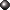 Općina ima udjele u vlasništvu sljedećih trgovačkih društava:1. Zaprešić d.o.o., Zelengaj 15, 10290 Zaprešić (poslovni udio općine 1,20%) Ciljevi upravljanja trgovačkim društvima u vlasništvu/suvlasništvu Općine DubravicaVršiti stalnu kontrolu nad trgovačkim društvima u kojima Općina Dubravica ima poslovni udio, kako bi ta društva poslovala ekonomski opravdano i prema zakonskim odredbamaObjavljivati podatke na internetskim stranicama o trgovačkim društvima u vlasništvu/suvlasništvu OpćineSudjelovati na sjednicama skupština trgovačkih društavaPLAN UPRAVLJANJA I RASPOLAGANJA POSLOVNIM PROSTORIMA UVLASNIŠTVU OPĆINE DUBRAVICAPoslovni prostori su, prema odredbama Zakona o zakupu i kupoprodaji poslovnog prostora („Narodne novine“, br. 125/11,64/15, 112/18) poslovne zgrade, poslovne prostorije, garaže i garažna mjesta.Općina Dubravica ima u svom vlasništvu poslovne prostore (stara škola) koji su dani na korištenje udrugama i političkim strankama temeljem Odluke o korištenju stare zgrade PŠ Dubravica za udruge i stranke (Službeni glasnik Općine Dubravica broj 03/15) te Odluke o dopuni Odluke o korištenju stare zgrade PŠ Dubravica za udruge i stranke (Službeni glasnik Općine Dubravica broj 01/19).Općina Dubravica ima u svom vlasništvu poslovni prostor koji je dan u zakup dječjem vrtiću temeljem Odluke o zakupu poslovnog prostora – dječji vrtić, Pavla Štoosa 26, Dubravica (Službeni glasnik Općine Dubravica broj 4/18). Poslovni prostori Općine su navedeni u sljedećoj tablici.Popis poslovnih prostora u vlasništvu Općine Dubravica – dani u zakupIzvor: Općina DubravicaPopis poslovnih prostora u vlasništvu Općine Dubravica – novoizgrađena javno poslovna zgrada, Ulica Pavla Štoosa 18, DubravicaIzvor: Općina DubravicaDefiniraju se sljedeće smjernice upravljanja i raspolaganja poslovnim prostorima u vlasništvu Općine:Općina putem odluka Općinskog vijeća mora na racionalan i učinkovit način upravljati poslovnim prostorima na način da poslovni prostori mogu biti ponuđeni na tržištu, bilo u formi zakupa, bilo u formi njihove prodaje javnim natječajem.Akti kojima je regulirano upravljanje i raspolaganje poslovnim prostorima u vlasništvu Općine Dubravica:Zakon o zakupu i kupoprodaji poslovnih prostora („Narodne novine“, br. 125/11, 64/15, 112/18)Odluka o korištenju stare zgrade PŠ Dubravica za udruge i stranke (Službeni glasnik Općine Dubravica broj 03/15) i Odluka o dopuni Odluke o korištenju stare zgrade PŠ Dubravica za udruge i stranke (Službeni glasnik Općine Dubravica broj 01/19)Odluka o zakupu poslovnog prostora – dječji vrtić, Pavla Štoosa 26, Dubravica (Službeni glasnik Općine Dubravica broj 4/18)Procedura upravljanja i raspolaganja nekretninama u vlasništvu Općine Dubravica (Službeni glasnik Općine Dubravica broj 01/2020)   Odluka o davanju suglasnosti na sklapanje Ugovora o prodaji nekretnine izravnom pogodbom (Službeni glasnik Općine Dubravica broj 01/2020)PLAN UPRAVLJANJA I RASPOLAGANJA GRAĐEVINSKIM ZEMLJIŠTEM UVLASNIŠTVU OPĆINE DUBRAVICAGrađevinsko zemljište je, prema odredbama Zakona o prostornom uređenju („Narodne novine“, br. 153/13, 65/17, 114/18, 39/19, 98/19), zemljište koje je izgrađeno, uređeno ili prostornim planom namijenjeno za građenje građevina ili uređenje površina javne namjene.U portfelju nekretnina u vlasništvu Općine Dubravica postoji nekoliko zemljišta koji predstavljaju veliki potencijal za investicije i ostvarivanje ekonomskog rasta. Prema trenutnom stanju uspostavljenog Registra imovine Općine Dubravica, u 2019. godini započeta je izgradnja, temeljem pravomoćne građevinske dozvole, Slobodnostojeće javno-poslovne građevine (ambulanta, ljekarna, društvene prostorije) na građevinskom zemljištu k.č.br. 72/2 k.o. Dubravica, čija je izgradnja podijeljena na I., II., III. i IV. fazu radova.Krajem 2022. godine završeni su svi radovi na izgradnji javno-poslovne građevine te je za istu ishođena uporabna dozvola.Novoizgrađena slobodnostojeća javno-poslovna zgrada koja je ujedno i Poduzetnički inkubator sastoji se od 5 (pet) poslovnih prostora: 2 (dva) u prizemlju i 3 (tri) na I. katu zgrade. U prizemlju je 1 (jedan) poslovni prostor prodan Domu zdravlja Zagrebačke županije za svrhu otvaranja ordinacije opće prakse te stomatološke ordinacije. Za drugi poslovni prostor u prizemlju, namijenjen za potrebe ljekarne, planira se davanje istog u zakup u razdoblju 2023.-2029. godine. 3 (tri) poslovna prostora na I. katu zgrade također se u planiranom razdoblju planiraju davati u zakup, sve opisano u točki 6. ovog Plana.Obzirom da je 2021.g. izgrađeno 14 betonskih okvira za dvostruke zemljane grobove na novom mjesnom groblju u Rozgi te su tijekom 2021./2022.g., nakon iskazivanja interesa mještana Općine Dubravica za dodjelom novih grobnih mjesta na korištenje, isti dodijeljeni na korištenje zainteresiranim korisnicima, planira se u 2023. godini i dalje objavljivanje Poziva na iskaz interesa za dodjelom novih grobnih mjesta na korištenje.U 2023. godini planira se izmjena Glavnog projekta proširenja mjesnog groblja zbog potrebe povećanja dimenzija grobnih mjesta te ujedno smanjenja ukupnog broja istih. 	Tijekom 2023. godine planirane su i sljedeće aktivnosti:Na građevinskom zemljištu k.č.br. 72/4 k.o. Dubravica u sklopu zgrade Dječjeg vrtića Smokvica u Dubravici, ista dana u zakup, planira se izgradnja nove zgrade vrtićaNa građevinskom zemljištu na mjestu stare škole, k.č.br. 76/2 k.o. Dubravica u Ulici Pavla Štoosa 38, čiji su poslovni prostori dani u zakup udrugama sa područja Općine Dubravica, planira se rušenje stare škole te izgradnja nove zgrade Kulturnog centra Dubravica.Ovim Planom definiraju se sljedeće smjernice vezane za upravljanje i raspolaganje ostalim građevinskim zemljištem:poduzimanje aktivnosti da se zemljište koje je prostornim planom predviđeno za gradnju uređuje i priprema za izgradnju te da se njime dalje upravlja i raspolaže sukladno zakonskim odredbama i proračunskim sredstvima OpćinePLAN UPRAVLJANJA I RASPOLAGANJA NERAZVRSTANIM CESTAMA UVLASNIŠTVU OPĆINE DUBRAVICAPrema Zakonu o cestama („Narodne novine“, br. 84/11, 22/13, 54/13, 148/13, 92/14, 110/19), nerazvrstane ceste su ceste koje se koriste za promet vozilima, koje svatko može slobodno koristiti na način i pod uvjetima određenim navedenim Zakonom i drugim propisima, a koje nisu razvrstane kao javne ceste u smislu navedenog Zakona. Nerazvrstane ceste su javno dobro u općoj uporabi u vlasništvu jedinice lokalne samouprave na čijem se području nalaze. Nerazvrstane ceste se ne mogu otuđiti iz vlasništva jedinice lokalne samouprave niti se na njoj mogu stjecati stvarna prava, osim prava služnosti i prava građenja radi građenja građevina sukladno odluci izvršnog tijela jedinice lokalne samouprave, pod uvjetima da ne ometaju odvijanje prometa i održavanje nerazvrstane ceste. Dio nerazvrstane ceste namijenjen pješacima (nogostup i slično) može se dati u zakup sukladno posebnim propisima, ako se time ne ometa odvijanje prometa, sigurnost kretanja pješaka i održavanje nerazvrstanih cesta. Nerazvrstane ceste upisuju se u zemljišne knjige kao javno dobro u općoj uporabi i kao neotuđivo vlasništvo jedinice lokalne samouprave.Općinsko vijeće je donijelo Odluku o nerazvrstanim cestama (Službeni glasnik Općine Dubravica br. 01/14), kojom se uređuje upravljanje, građenje, rekonstrukcija i održavanje nerazvrstanih cesta na području Općine Dubravica, mjere za zaštitu i nadzor nad nerazvrstanim cestama te prekršajne odredbe.Općina Dubravica ima ustrojen Registar nerazvrstanih cesta, objavljen na mrežnoj stranici Općine, www.dubravica.hr te se isti redovito ažurira.Ovim Planom definiraju se sljedeće smjernice za nerazvrstane ceste: Općina Dubravica u 2023. godini planira nastaviti provedbu aktivnosti uređenih Odlukom o nerazvrstanim cestama na području Općine Dubravica te provedbu zakonskih obveza temeljem odredbi Zakona o komunalnom gospodarstvu („Narodne novine“ broj 68/18, 110/18, 32/20) o proglašavanju nerazvrstanih cesta javnim dobrom u općoj uporabi u vlasništvu Općine Dubravica i upisivanju tog statusa u zemljišnim knjigama i katastru.PLAN PRODAJE I KUPOVINE NEKRETNINA U VLASNIŠTVU OPĆINE DUBRAVICAProcedurom upravljanja i raspolaganja nekretninama u vlasništvu Općine Dubravica (Službeni glasnik Općine Dubravica broj 01/2020) uređuje se postupanje Općine u svezi sa stjecanjem, raspolaganjem i upravljanjem nekretninama u vlasništvu Općine izuzev:1. Odluke o korištenju stare zgrade PŠ Dubravica za udruge i stranke (Službeni glasnik Općine Dubravica 3/15)2. Odluke o utvrđivanju cijene usluga na groblju u Rozgi (Službeni glasnik Općine Dubravica 3/14)3. Odluke o upravljanju grobljem na području Općine Dubravica (Službeni glasnik Općine Dubravica 3/14)4. Odluke o visini naknade koja se plaća prilikom dodjele na korištenje napuštenog grobnog mjesta na mjesnom groblju u Rozgi (Službeni glasnik Općine Dubravica 3/12)5. Odluke o zakupu poslovnog prostora  - dječji vrtić, Pavla Štoosa 26, Dubravica (Službeni glasnik Općine Dubravica 4/18)6. svih postupaka davanja u zakup poslovnih prostora u vlasništvu Općine Dubravica.Načelnik i Općinsko vijeće upravljaju nekretninama na načelima zakonitosti i svrsishodnosti, u skladu s namjenom nekretnina i u interesu stvaranja uvjeta za gospodarski razvoj  i osiguranje društvenih i socijalnih interesa Općine.Procedurom upravljanja i raspolaganja nekretninama u vlasništvu Općine Dubravica se naročito uređuje:
- stjecanje, raspolaganje i upravljanje nekretninama,
- provođenje natječaja za prodaju nekretnina, prodaja izravnom pogodbom, osnivanje prava građenja, stvarna služnost i založno pravoTržišna vrijednost nekretnine je vrijednost izražena u cijeni koja se za određenu nekretninu može postići na tržištu i koja ovisi o odnosu ponude i potražnje u vrijeme njezinog utvrđivanja na području gdje se nekretnina nalazi, odnosno tržišna cijena je najviša cijena ponuđena u postupku javnog natječaja, odnosno usmenog nadmetanja.Početnu cijenu u postupku provođenja natječaja utvrđuje:- Općinski načelnik ako pojedinačna vrijednost tih nekretnina ne prelazi 0,5% iznosa prihoda bez primitaka ostvarenih u godini koja prethodi godini u kojoj se odlučuje o stjecanju i otuđivanju pokretnina i nekretnina, a najviše do 1.000.000 kuna, ako je stjecanje i otuđivanje planirano u proračunu i provedeno u skladu sa zakonskim propisima,- Općinsko vijeće ako je pojedinačna vrijednost nekretnina veća od iznosa iz prethodne alineje ovog stavka u odluci o raspisivanju natječaja.U točki 4. ovog Plana navedena je izgradnja, temeljem pravomoćne građevinske dozvole, Slobodnostojeće javno-poslovne građevine (ambulanta, ljekarna, društvene prostorije) na građevinskom zemljištu k.č.br. 72/2 k.o. Dubravica, čija je izgradnja podijeljena na I., II., III. i IV. fazu radova.Na građevinskom zemljištu na k.č.br. 72/2 k.o. Dubravica u Ulici Pavla Štoosa 18, 2022. godine izgrađena je nova slobodnostojeća javno-poslovna zgrada koja je ujedno i Poduzetnički inkubator. Zgrada se sastoji od 5 (pet) poslovnih prostora: 2 (dva) u prizemlju i 3 (tri) na I. katu zgrade. U prizemlju je 1 (jedan) poslovni prostor, sukladno Proceduri upravljanja i raspolaganja nekretninama u vlasništvu Općine Dubravica (Službeni glasnik Općine Dubravica broj 01/2020) i Odluci o davanju suglasnosti na sklapanje Ugovora o prodaji nekretnine izravnom pogodbom (Službeni glasnik Općine Dubravica broj 01/2020) prodan Domu zdravlja Zagrebačke županije temeljem sklopljenog Ugovora o prodaji posebnog dijela nekretnine izravnom pogodbom, Aneksa Ugovora i Aneksa 2 Ugovora o prodaji posebnog dijela nekretnine izravnom pogodbom.Za drugi poslovni prostor u prizemlju, namijenjen za potrebe ljekarne, planira se davanje istog u zakup u razdoblju 2023.-2029. godine. 3 (tri) poslovna prostora na I. katu zgrade također se u planiranom razdoblju planiraju davati u zakup poduzetnicima u poduzetničke svrhe.Poslovni prostori u vlasništvu općine planiraju se davati u zakup tijekom 2023. godine temeljem posebne Odluke Općinskog vijeća Općine Dubravica koja će detaljno propisivati odredbe javnog natječaja za zakup poslovnog prostora, a ista će se donijeti sukladno odredbama Zakona o zakupu i kupoprodaji poslovnog prostora (NN 125/11, 64/15, 112/18) i odredbama podzakonskih akata.Izravnom pogodbom može se prodati građevinsko zemljište i ostale nekretnine u vlasništvu Općine:- kao naknada za nekretnine koje vlasnik ustupi Općini za određene potrebe,- u slučaju dvije uzastopne neuspjele prodaje putem natječaja,- radi izgradnje vjerskih objekata, ustanova iz oblasti predškolskog odgoja, školskih ustanova, ustanova iz oblasti kulture i zdravstva, te izgradnje športskih objekata,- radi izgradnje objekata komunalne infrastrukture,- radi prodaje građevinskog zemljišta koje služi redovitoj uporabi zgrade,- radi formiranja neizgrađene građevinske čestice u skladu s lokacijskom dozvolom ili detaljnim planom uređenja, ako taj dio ne prelazi 20% površine planirane građevinske čestice te u ostalim slučajevima propisanim zakonom.Za što učinkovitije upravljanje i raspolaganje navedenim građevinskim zemljištem u vlasništvu Općine, za ostale poslovne prostore u izgradnji provesti će se postupak ili prodaje sukladno Proceduri upravljanja i raspolaganja nekretninama u vlasništvu Općine Dubravica (Službeni glasnik Općine Dubravica broj 01/2020) ili zakupa poslovnog prostora sukladno budućim aktima Općinskog vijeća Općine Dubravica. PLAN PROVOĐENJA POSTUPAKA PROCJENE IMOVINE U VLASNIŠTVUOPĆINE DUBRAVICAProcijenjena vrijednost imovine, odnosno pojedinih jedinica imovine rezultat je sveobuhvatnih istraživanja tržišnih cijena za pojedine vrste imovine, odnosno nekretnina na pojedinom području u ovom slučaju na području Općine Dubravica.Procjena potencijala imovine mora se zasnivati na snimanju, popisu i ocjeni realnog stanja. U planiranom razdoblju, kako se budu usklađivali imovinsko-pravni odnosi (vlasnički udjeli), tako će Općina usklađivati, odnosno revalorizirati vrijednosti imovine.Ovim Planom definiraju se sljedeće smjernice za provođenje postupaka procjene imovine u vlasništvu Općine:procjenu potencijala imovine Općine Dubravica zasnivati na snimanju, popisu i ocjeni realnog stanja,uspostaviti jedinstven sustav i kriterije u procjeni vrijednosti pojedinog oblika imovine, kako bi se što transparentnije odredila njezina vrijednostSve nekretnine pojedinačno se procjenjuju od strane ovlaštenog sudskog procjenitelja, a temeljem procjembenog elaborata napravljenog sukladno važećim zakonskim i podzakonskim propisima.Po izradi procjembenog elaborata, a sukladno članku 12. Zakona o procjeni vrijednosti nekretnina („Narodne novine“ broj 78/15), Općina Dubravica je u obvezi zatražiti mišljenje Procjeniteljskog povjerenstva Zagrebačke županije o usklađenosti procjembenog elaborata s odredbama tog Zakona.Općina Dubravica ima u planu vršiti procjenu nekretnina za one čestice koje su za prodaju.PLAN RJEŠAVANJA IMOVINSKO-PRAVNIH ODNOSAOvim Planom definiraju se sljedeće smjernice vezane za rješavanje imovinsko-pravnih odnosa:rješavanje imovinsko pravnih odnosa sustavno usklađivanje podataka u zemljišnim knjigama i katastruučestalo i žurno rješavanje imovinsko pravnih odnosa na nekretninama potrebnim radi realizacije investicijskih projekata i izgradnje komunalne infrastruktureObzirom da je u Registru imovine Općine Dubravica evidentirano suvlasništvo Općine Dubravica za 3 (tri) nekretnine te je isto upisano u zemljišne knjige, tijekom 2023. godine Općina Dubravica će, ovisno o potrebi, pokrenuti postupke rješavanja imovinsko-pravnih odnosa. PLAN POSTUPAKA VEZANIH UZ SAVJETOVANJE SA ZAINTERESIRANOM JAVNOŠĆU I PRAVO NA PRISTUP INFORMACIJAMA KOJE SE TIČUUPRAVLJANJA I RASPOLAGANJA IMOVINOM U VLASNIŠTVU OPĆINEDefinirane su sljedeće smjernice vezane uz savjetovanje sa zainteresiranom javnošću i pravo na pristup informacijama koje se tiču upravljanja i raspolaganja imovinom u vlasništvu Općine Dubravica:	Na mrežnoj stranici Općine, u rubrici Registri općine, javno objavljen i redovito ažuriran:	-  Registar imovine/nekretnina Općine Dubravica	-  Registar nerazvrstanih cesta	-  Registar komunalne infrastrukture	Sukladno čl. 15. Zakona o upravljanju državnom imovinom (Narodne novine broj 52/18) ova Strategija te svi godišnji Planovi upravljanja imovinom Općine Dubravica objaviti će se na mrežnoj stranici Općine Dubravica, uključujući izvješća o provedbi godišnjih planova	provoditi	savjetovanje sa zainteresiranom	 javnošću i pravo na pristup informacijama koje se tiču upravljanja i raspolaganja imovinom u vlasništvu Općine	organizirati učinkovito i transparentno korištenje imovine u vlasništvu Općine s ciljem stvaranja novih vrijednosti i ostvarivanja veće ekonomske koristiPLAN ZAHTJEVA ZA DODJELU (DAROVANJE) NEKRETNINA UPUĆENIH MINISTARSTVU DRŽAVNE IMOVINENekretnine u vlasništvu Republike Hrvatske mogu se darovati jedinicama lokalne i područne (regionalne) samouprave.Nekretnine u vlasništvu Republike Hrvatske mogu se darovati u svrhu:ostvarenja projekata koji su od osobitog značenja za gospodarski razvoj, poput izgradnje poduzetničkih zona te realizacije strateških investicijskih projekata od šireg značaja za Republiku Hrvatsku i/ili jedinice lokalne i područne (regionalne) samouprave, koji su kao takvi utvrđeni od strane nadležnog tijela jedinica lokalne i područne (regionalne) samouprave,ostvarenja projekata koji su od općeg javnog ili socijalnog interesa, poput izgradnje škola, dječjih vrtića, bolnica, domova zdravlja, društvenih domova, izgradnje spomen obilježja i memorijalnih centara, groblja, ustanova socijalne skrbi, provođenje programa deinstitucionalizacije osoba s invaliditetom, izgradnje sportskih i drugih sličnih objekata i provedbe programa prema Zakonu o društveno poticanoj stanogradnji, ukoliko se ne osniva pravo građenja, iizvršenja obveza Republike Hrvatske.Općina Dubravica je u 2017. godini zatražila od Ministarstva državne imovine dodjelu sljedećih nekretnina te su tijekom 2022. godine ponovno upućene požurnice za isto:Nekretnine za koje je Općina Dubravica zatražila dodjelu od Ministarstva državne imovineIzvor: Općina DubravicaNa zahtjev Ministarstva prostornog uređenja, graditeljstva i državne imovine Općinsko vijeće Općine Dubravica usvojilo je Odluku o određivanju namjene nekretnine k.č.br. 536/1 k.o. Dubravica u vlasništvu RH u svrhu darovanja Općini Dubravica ("Službeni glasnik Općine Dubravica“ broj 07/2020) kojom je određena namjena nekretnine: izgradnja sportskog igrališta.U 2021. godini izrađeno je idejno rješenje za izgradnju Sportsko-rekreacijskog centra Dubravica – izgradnja sportskog igrališta s pratećim objektima, tribinama, parkiralište. Tijekom 2022. godine nastavila se dostava tražene dokumentacije sukladno uputama Ministarstva prostornog uređenja, graditeljstva i državne imovine (izjava općinskog načelnika o odricanju potraživanja prema RH, potvrda Porezne uprave o stanju duga, dostava Idejnog projekta za izgradnju Sportsko-rekreacijskog centra Dubravica, dostava mišljenja o usklađenosti Idejnog projekta za izgradnju Sportsko-rekreacijskog centra Dubravica s dokumentima prostornog uređenja).U 2023. godini planiraju se daljnje radnje u svrhu dodjele (darovanja) državne imovine (k.č.br. 536/1 k.o. Dubravica) u vlasništvo Općine Dubravica. Realizacija ovog projekta provoditi će se tek po rješavanju imovinsko-pravnih odnosa glede prijenosa prava vlasništva navedene nekretnine sa Republike Hrvatske na Općinu Dubravica.Također je na zahtjev Ministarstva prostornog uređenja, graditeljstva i državne imovine Općinsko vijeće Općine Dubravica usvojilo Odluku o određivanju namjene nekretnine k.č.br. 69/1 k.o Dubravica u vlasništvu RH u svrhu darovanja Općini Dubravica ("Službeni glasnik Općine Dubravica“ broj 07/2020) kojom je određena namjena nekretnine: izgradnja zgrade prema Programu društveno poticane stanogradnje (program POS-a) kojom se ovlastio općinski načelnik na provedbu radnji realizacije projekta sa Agencijom za pravni promet i posredovanje nekretninama-APN kao nositelja investitorskih poslova u vezi s izgradnjom, najmom i prodajom stanova.U 2023. godini planiraju se daljnje radnje u svrhu dodjele (darovanja) državne imovine (k.č.br. 69/1 k.o. Dubravica) u vlasništvo Općine Dubravica te pregovaračke radnje sa APN-om u svrhu realizacije projekta.11. ZAKLJUČAKDužnost Općine Dubravica je učestalo pratiti pravne propise i donositi odgovarajuće opće akte i pravilnike, a radi odgovornog, učinkovitog, ekonomičnog i transparentnijeg raspolaganja i upravljanja svojom imovinom.Vizija Općine Dubravica je stvaranje što kvalitetnijeg sustava upravljanja imovinom u vlasništvu Općine po najvišim standardima, uz optimalne troškove poslovanja.Općina Dubravica sa ustrojenim i redovito ažuriranim Registrom imovine/nekretnina i izrađenom Strategijom upravljanja i raspolaganja nekretninama u vlasništvu Općine Dubravica za razdoblje od 2023.-2029. te ovim Planom upravljanja imovinom ima dobre pretpostavke za racionalno upravljanje i podlogu za donošenje odluka koje će unaprijediti procese upravljanja imovinom.Cilj predstavlja određivanje smjernica za izradu plana aktivnosti kojima će se ostvariti učinkovito i transparentno upravljanje imovinom te poduzimanje radnji za ažuriranje Registra imovine/nekretnina.Neovisno od činjenice što je do sada upravljanje i raspolaganje imovinom Općine bilo na dobroj razini, konstantno valja težiti uspostavi još boljeg sustava gospodarenja općinskom imovinom, a kako bi se ista očuvala za buduće generacije.Članak 2.Ovaj Plan stupa na snagu osmog dana od dana objave u Službenom glasniku Općine Dubravica, a objaviti će se i na mrežnim stranicama Općine Dubravica, www.dubravica.hr .						OPĆINSKO VIJEĆE OPĆINE DUBRAVICA							Predsjednik Ivica StiperskiTOČKA 7. DNEVNOG REDADonošenje Odluke o davanju suglasnosti na pokretanje i provedbu otvorenog postupka javne nabave male vrijednosti za izvođenje radova na Sanaciji nestabilnog pokosa dijela Kumrovečke ceste prije kućnog broja 188 (k.č.br. 1943/1 i 1943/12 k.o. Dubravica)OBRAZLOŽENJE:Članak 48. stavak 2. i 3. Zakona o lokalnoj i područnoj (regionalnoj) samoupravi („Narodne novine“ broj 33/01, 60/01, 129/05, 109/07, 125/08, 36/09, 36/09, 150/11, 144/12, 19/13, 137/15, 123/17,   98/19, 144/20) propisuju da  općinski načelnik odlučuje o stjecanju i otuđivanju nekretnina i pokretnina jedinice lokalne samouprave i raspolaganju ostalom imovinom u skladu s ovim Zakonom, statutom jedinice i posebnim propisima. Općinski načelnik može odlučivati o visini pojedinačne vrijednosti do najviše 0,5% iznosa prihoda bez primitaka ostvarenih u godini koja prethodi godini u kojoj se odlučuje o stjecanju i otuđivanju pokretnina i nekretnina, odnosno raspolaganju ostalom imovinom. Ako je taj iznos veći od 1.000.000,00 kuna, općinski načelnik može odlučivati najviše do 1.000.000,00 kuna. Stjecanje i otuđivanje nekretnina i pokretnina te raspolaganje ostalom imovinom mora biti planirano u proračunu jedinice i provedeno u skladu sa zakonom.O stjecanju i otuđivanju nekretnina i pokretnina te raspolaganju ostalom imovinom većom od vrijednosti utvrđenih stavkom 2. članka 48. odlučuje predstavničko tijelo jedinice lokalne samouprave.Nabava radova za projekt „Sanacija nestabilnog pokosa dijela Kumrovečke ceste prije kućnog broja 188 (k.č.br. 1943/1 i 1943/12 k.o. Dubravica)“ procjenjuje se na iznos od 800.000,00 kn bez PDV-a, stoga je, a sukladno gore navedenim odredbama, potrebna odluka predstavničkog tijela o suglasnosti na pokretanje i provedbu otvorenog postupka javne nabave male vrijednosti za nabavu radova.REPUBLIKA HRVATSKA ZAGREBAČKA ŽUPANIJA                OPĆINA DUBRAVICA					PRIJEDLOG                Općinsko vijeće KLASA: 024-02/22-01/11URBROJ: 238-40-02-22-Dubravica, 27. rujan 2022. godineNa temelju članka 48. stavka 3. Zakona o lokalnoj i područnoj (regionalnoj) samoupravi („Narodne novine“ broj 33/01, 60/01, 129/05, 109/07, 125/08, 36/09, 36/09, 150/11, 144/12, 19/13, 137/15, 123/17, 98/19, 144/20) i članka 21. Statuta Općine Dubravica („Službeni glasnik Općine Dubravica“ br. 01/2021) Općinsko vijeće Općine Dubravica na svojoj 09. sjednici održanoj dana 27. rujna 2022. godine donosiODLUKUo davanju suglasnosti na pokretanje i provedbu otvorenog postupka javne nabave male vrijednosti za izvođenje radova na Sanaciji nestabilnog pokosa dijela Kumrovečke ceste prije kućnog broja 188 (k.č.br. 1943/1 i 1943/12 k.o. Dubravica) Članak 1.Ovom Odlukom daje se suglasnost na pokretanje i provedbu otvorenog postupka javne nabave male vrijednosti za izvođenje radova na Sanaciji nestabilnog pokosa dijela Kumrovečke ceste prije kućnog broja 188 (k.č.br. 1943/1 i 1943/12 k.o. Dubravica), nabava radova čija se vrijednost procjenjuje na iznos od 800.000,00 kn bez PDV-a.Članak 2.Ovom se Odlukom daje suglasnost općinskom načelniku Općine Dubravica na donošenje Odluke o odabiru kojom će se odabrati najpovoljniji ponuditelj nakon provedenog otvorenog postupka javne nabave male vrijednosti te na sklapanje Ugovora o izvođenju radova kojim će se definirati međusobna prava i obveze ugovornih strana glede izvođenja radova.Članak 3.Ova Odluka stupa na snagu prvog dana od dana objave u Službenom glasniku Općine Dubravica.							OPĆINSKO VIJEĆE OPĆINE DUBRAVICA							Predsjednik Ivica StiperskiTOČKA 8. DNEVNOG REDADonošenje Odluke o III. izmjenama i dopunama Odluke o sufinanciranju i postupku sufinanciranja troškova smještaja djece u dječji vrtić „SMOKVICA“ u DubraviciOBRAZLOŽENJE:Zbog trenutne situacije popunjenosti kapaciteta Dječjeg vrtića Smokvica u Dubravici sa predškolskom djecom sa područja Općine Dubravica, pojavila se potreba za sufinanciranjem troškova smještaja predškolske djece sa područja Općine Dubravica u nekom drugom vrtiću, a ne u dječjem vrtiću Smokvica u Dubravici.Stoga se predlaže izmjena odredbi važeće Odluke o sufinanciranju i postupku sufinanciranja troškova smještaja djece u dječji vrtić „Smokvica“ u Dubravici na način da se briše odredba koja propisuje da Općina Dubravica ne sufinancira trošak smještaja djece sa područja Općine Dubravica koja pohađaju neki drugi dječji vrtić umjesto dječjeg vrtića „SMOKVICA“ u Dubravici te se predlaže da se doda nova odredba koja propisuje: „Općina Dubravica će sufinancirati trošak smještaja djece sa područja Općine Dubravica koja pohađaju neki drugi dječji vrtić umjesto dječjeg vrtića „SMOKVICA“ u Dubravici ako su ispunjeni svi propisani uvjeti iz članka 2. ove Odluke uz ispunjenje jednog dodatnog uvjeta:  ishoditi Potvrdu Dječjeg vrtića "Smokvica" da trenutno nije moguć upis djeteta u dječji vrtić u Dubravici zbog  popunjenosti kapaciteta. Dječji vrtić „Smokvica“ se obavezuje obavijestiti roditelje ako/kada se stvore uvjeti za upis njihovog djeteta  u dječji vrtić u Dubravici nakon čega su roditelji/skrbnici djeteta dužni upisati dijete u dječji vrtić „Smokvica“ u Dubravici jer će u protivnom Općina Dubravica prestati sa sufinanciranjem troška smještaja njihovog djeteta u nekom drugom dječjem vrtiću. Iznosi sufinanciranja propisani člankom 3. ove Odluke na jednaki se način primjenjuju i na sufinanciranje troška smještaja djece sa područja Općine Dubravica koja pohađaju neki drugi dječji vrtić umjesto dječjeg vrtića „SMOKVICA“ u Dubravici.Sredstva za sufinanciranje dječjeg vrtića iz čl. 8a. ove Odluke osigurana su u Proračunu Općine Dubravica na skupini konta 3522-Primarni smještaj.“REPUBLIKA HRVATSKA                                                       ZAGREBAČKA ŽUPANIJA                OPĆINA DUBRAVICA                Općinsko vijeće KLASA: 024-02/22-01/11					PRIJEDLOGURBROJ: 238-40-02-22-Dubravica, 27. rujan 2022. godineNa temelju članka 2. Zakona o predškolskom odgoju i obrazovanju („Narodne novine“ broj 10/97, 107/07, 94/13, 98/19, 57/22) i članka 21. Statuta Općine Dubravica (Službeni glasnik Općine Dubravica br. 01/2021) Općinsko vijeće Općine Dubravica na svojoj 09. sjednici održanoj dana 27. rujna  2022. godine donijelo jeODLUKU O III. IZMJENAMA I DOPUNAMA Odluke o sufinanciranju i postupku sufinanciranja troškova smještaja djece u dječji vrtić „SMOKVICA“ u DubraviciČlanak 1.Ovom Odlukom članak 8. stavak 3. Odluke o sufinanciranju i postupku sufinanciranja troškova smještaja djece u dječji vrtić „SMOKVICA“ u Dubravici („Službeni glasnik Općine Dubravica broj 07/2019), koji glasi: „Općina Dubravica ne sufinancira trošak smještaja djece sa područja Općine Dubravica koja pohađaju neki drugi dječji vrtić umjesto dječjeg vrtića „SMOKVICA“ u Dubravici“,briše se.Članak 2.Ovom se Odlukom iza članka 8. Odluke o sufinanciranju i postupku sufinanciranja troškova smještaja djece u dječji vrtić „SMOKVICA“ u Dubravici („Službeni glasnik Općine Dubravica broj 07/2019) dodaje novi članak 8a. i glasi:	„Općina Dubravica će sufinancirati trošak smještaja djece sa područja Općine Dubravica koja pohađaju neki drugi dječji vrtić umjesto dječjeg vrtića „SMOKVICA“ u Dubravici ako su ispunjeni svi propisani uvjeti iz članka 2. ove Odluke uz ispunjenje jednog dodatnog uvjeta:  ishoditi Potvrdu Dječjeg vrtića "Smokvica" da trenutno nije moguć upis djeteta u dječji vrtić u Dubravici zbog  popunjenosti kapaciteta. 	Dječji vrtić „Smokvica“ se obavezuje obavijestiti roditelje ako/kada se stvore uvjeti za upis njihovog djeteta  u dječji vrtić u Dubravici nakon čega su roditelji/skrbnici djeteta dužni upisati dijete u dječji vrtić „Smokvica“ u Dubravici jer će u protivnom Općina Dubravica prestati sa sufinanciranjem troška smještaja njihovog djeteta u nekom drugom dječjem vrtiću. 	Iznosi sufinanciranja propisani člankom 3. ove Odluke na jednaki se način primjenjuju i na sufinanciranje troška smještaja djece sa područja Općine Dubravica koja pohađaju neki drugi dječji vrtić umjesto dječjeg vrtića „SMOKVICA“ u Dubravici.	Sredstva za sufinanciranje dječjeg vrtića iz čl. 8a. ove Odluke osigurana su u Proračunu Općine Dubravica na skupini konta 3522-Primarni smještaj.“Članak 3.Sve ostale odredbe Odluke o sufinanciranju i postupku sufinanciranja troškova smještaja djece u dječji vrtić „SMOKVICA“ u Dubravici („Službeni glasnik Općine Dubravica broj 07/2019) i odredbe Odluke o II. izmjenama i dopunama Odluke o sufinanciranju i postupku sufinanciranja troškova smještaja djece u dječji vrtić „SMOKVICA“ u Dubravici („Službeni glasnik Općine Dubravica broj 03/2022) ostaju nepromijenjene.Članak 4.Ova Odluka stupa na snagu prvog dana od dana objave u „Službenom glasniku Općine Dubravica“, a primjenjuje se od 01. listopada 2022. godine.                                                                                     Općinsko vijeće Općine Dubravica                                                                                                    Predsjednik Ivica Stiperski   TOČKA 9. DNEVNOG REDAZamolbeZamolba za asfaltiranjem nerazvrstane ceste  - Ulica Sv. Vida od kućnog broj 22-24 – Martina DonadićTOČKA 10. DNEVNOG REDAInformacije i prijedloziTOČKA 11. DNEVNOG REDARaznoZakon o vlasništvu i drugim stvarnim pravima (NN 91/96, 68/98, 137/99, 22/00, 73/00, 114/01, 79/06, 141/06, 146/08, 38/09, 153/09, 143/12 i 152/14)Zakon o zemljišnim knjigama (NN 63/19)Zakon o prostornom uređenju (NN 153/13, 65/17, 114/18, 39/19, 98/19)Zakon o gradnji (NN 153/13, 20/17, 39/19, 125/19)Zakon o najmu stanova (NN 91/96, 48/98, 66/98, 22/06, 68/18, 105/20)Uredba o uvjetima i mjerilima za utvrđivanje zaštićene najamnine (NN 40/97, 117/05)Zakon o prodaji stanova na kojima postoji stanarsko pravo (NN 43/92, 69/92, 87/92, 25/93, 26/93, 48/93, 2/94, 44/94, 47/94, 58/95, 103/95, 11/96, 76/96, 111/96, 11/97, 103/97, 119/97, 68/98, 163/98 22/99, 96/99, 120/00, 94/01 i 78/02)Zakon o obveznim odnosima (NN 35/05, 41/08, 125/11, 78/15, 29/18, 126/21)Zakon o postupanju s nezakonito izgrađenim zgradama (NN 86/12, 143/13, 65/17, 14/19)Zakon o zaštiti i očuvanju kulturnih dobara (NN 69/99, 151/03, 157/03, 100/04, 87/09, 88/10, 61/11, 25/12, 136/12, 157/13, 152/14, 98/15,  44/17, 90/18, 32/20, 62/20, 117/21)Zakon o državnoj izmjeri i katastru nekretnina (NN 112/18)Zakon o zakupu i kupoprodaji poslovnog prostora (NN 125/11, 64/15, 112/18)Zakon o procjeni vrijednosti nekretnina (NN 78/15)Zakon o cestama (NN 84/11, 22/13, 54/13, 148/13, 92/14, 110/19, 144/21)Zakon o izvlaštenju i određivanju naknade (NN 74/14, 69/17, 98/19)Zakon o lokalnoj i područnoj  regionalnoj) samoupravi (NN  33/01, 60/01, 129/05, 109/07, 125/08, 36/09, 36/09, 150/11, 144/12, 19/13, 137/15, 123/17, 98/19, 144/20)Statut Općine Dubravica („Službeni glasnik Općine Dubravica“ broj: 01/2021)Odluka o korištenju stare zgrade PŠ Dubravica za udruge i stranke („Službeni glasnik Općine Dubravica“  3/15) i Odluka o dopuni Odluke o korištenju stare zgrade PŠ Dubravica za udruge i stranke (Službeni glasnik Općine Dubravica broj 01/19)Odluka o zakupu poslovnog prostora – dječji vrtić, Pavla Štoosa 26, Dubravica (Službeni glasnik Općine Dubravica broj 4/18)Procedura upravljanja i raspolaganja nekretninama u vlasništvu Općine Dubravica (Službeni glasnik Općine Dubravica broj 01/2020)   Odluka o davanju suglasnosti na sklapanje Ugovora o prodaji nekretnine izravnom pogodbom (Službeni glasnik Općine Dubravica broj 01/2020)Zakon o vlasništvu i drugim stvarnim pravima (NN 91/96, 68/98, 137/99, 22/00, 73/00, 114/01, 79/06, 141/06, 146/08, 38/09, 153/09, 143/12 i 152/14)Zakon o zemljišnim knjigama (NN 63/19)Zakon o prostornom uređenju (NN 153/13, 65/17, 114/18, 39/19, 98/19)Zakon o gradnji (NN 153/13, 20/17, 39/19, 125/19)Zakon o procjeni vrijednosti nekretnina (NN 78/15)Zakon o postupanju s nezakonito izgrađenim zgradama (NN 86/12, 143/13, 65/17, 14/19)Zakon o zaštiti i očuvanju kulturnih dobara (NN 69/99, 151/03, 157/03, 100/04, 87/09, 88/10, 61/11, 25/12, 136/12, 157/13, 152/14, 98/15,  44/17, 90/18, 32/20, 62/20, 117/21)Zakon o državnoj izmjeri i katastru nekretnina (NN 112/18)Zakon o cestama (NN 84/11, 22/13, 54/13, 148/13, 92/14, 110/19, 144/21)Zakon o lokalnoj i područnoj  regionalnoj) samoupravi (NN  33/01, 60/01, 129/05, 109/07, 125/08, 36/09, 36/09, 150/11, 144/12, 19/13, 137/15, 123/17, 98/19, 144/20)Stambeni objekt u vlasništvu Općine Dubravica, adresaOsnova stjecanjaNamjenaKuća „Bogović“, Pavla Štoosa 22, DubravicaUgovor o kupoprodaji nekretnine od 14.12.2017.Rekonstrukcija i obnova objekta u svrhu najma mladim obiteljimaKuća „Vojin“, Kumrovečka cesta 260B, Bobovec RozganskiOšasna imovina temeljem Rješenja o nasljeđivanju – 7/10 k.č.br. 1120/17 k.o. Dubravica kuća br. 260B u suvlasništvu Općine Dubravica Rješavanje imovinsko-pravnih pitanja vlasništva te provedba postupka prodaje nekretnine u svrhu namirenja vjerovnika tražbine na nekretniniRed. br.Naziv/opis jedinice imovine (poslovnog prostora)AdresaPovršinaKorištenje1.Poslovni prostor - prizemlje (stara škola)Pavla Štoosa 38, Dubravica41,36 m2  KUD „Pavao Štoos“ Dubravica – Ugovor o korištenju prostora stare zgrade PŠ DubravicaPoslovni prostor – prvi kat (stara škola)Pavla Štoosa 38, Dubravica43,45 m2  Limena glazba KUD-a Sv. Ana Rozga – Ugovor o korištenju prostora stare zgrade PŠ DubravicaPoslovni prostor – prizemlje (stara škola)Pavla Štoosa 38, Dubravica46,20 m2Puhački orkestar Rozga – Ugovor o korištenju prostora stare zgrade PŠ DubravicaPoslovni prostor – prvi kat (stara škola)Pavla Štoosa 38, Dubravica36,49 m2Udruga umirovljenika – Ugovor o korištenju prostora stare zgrade PŠ DubravicaPoslovni prostor – prizemlje (stara škola)Pavla Štoosa 38, Dubravica27 m2Udruga vinogradara i podrumara Općine Dubravica - Ugovor o korištenju prostora stare zgrade PŠ DubravicaPoslovni prostor – prizemlje (stara škola)Pavla Štoosa 38, Dubravica24,75 m2  HDZ OO Dubravica - Ugovor o korištenju prostora stare zgrade PŠ DubravicaPoslovni prostor – prvi kat (stara škola)Pavla Štoosa 38, Dubravica45,72 m2HSS OO Dubravica - Ugovor o korištenju prostora stare zgrade PŠ Dubravica2.Poslovni prostor (Dječji vrtić Smokvica)Pavla Štoosa 26, Dubravica227,98 m2Ugovor o zakupu poslovnog prostora, Aneks br. 1 ugovora o zakupu poslovnog prostora od 08.01.2019.-08.01.2024.Red. br.Naziv/opis jedinice imovine (poslovnog prostora)AdresaPovršinaKorištenje1.Poslovni prostor - prizemlje lijevo (javno poslovna zgrada)Ulica Pavla Štoosa 18, DubravicaNetto površina 79 m2Ugovor o prodaji posebnog dijela nekretnine izravnom pogodbom, Aneks Ugovora i Aneks 2 Ugovora – DOM ZDRAVLJA ZAGREBAČKE ŽUPANIJE(Odluka o davanju suglasnosti na sklapanje Ugovora o prodaji nekretnine izravnom pogodbom (Službeni glasnik Općine Dubravica broj 01/2020))Poslovni prostor - prizemlje desno, trgovina na malo-ljekarna (javno poslovna zgrada)Ulica Pavla Štoosa 18, Dubravica89,44 m2Planirane aktivnosti davanja poslovnog prostora u zakupPoslovni prostor – I. kat, proctor udruge 1 (javno poslovna zgrada)Ulica Pavla Štoosa 18, Dubravica45,39 m2Planirane aktivnosti davanja poslovnog prostora u zakupPoslovni prostor - I. kat, proctor udruge 2 (javno poslovna zgrada)Ulica Pavla Štoosa 18, Dubravica44,68 m2Planirane aktivnosti davanja poslovnog prostora u zakupPoslovni prostor -  I. kat, proctor udruge 3 (javno poslovna zgrada)Ulica Pavla Štoosa 18, Dubravica67,86 m2Planirane aktivnosti davanja poslovnog prostora u zakupNaziv nekretnineBrojčesticeKatastarskaopćinaPovršina(m2)Razlog zahtjevaza darovanjelivada Rozganski travnik536/1Dubravica11279Redovno i učinkovito održavanje i upravljanje; društvena namjenaoranica iza škole69/1Dubravica2327Redovno i učinkovito održavanje i upravljanje; društvena namjena